ŠOLSKI CENTER RAVNE NA KOROŠKEMVIŠJA STROKOVNA ŠOLAKoroška cesta 10, 2390 Ravne na Koroškem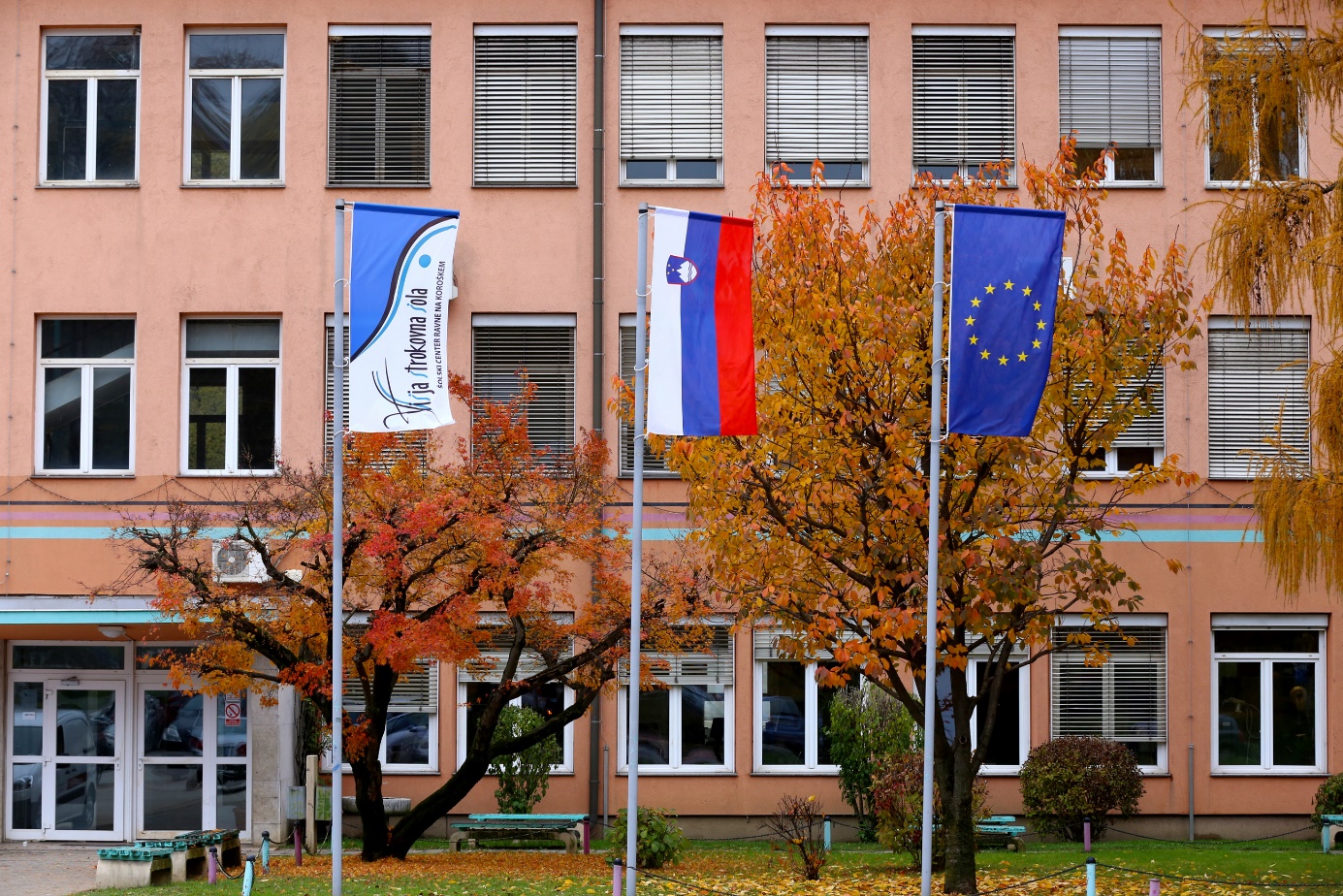 LETNI DELOVNI NAČRT -
IZVEDBENI KURIKULUM2020/2021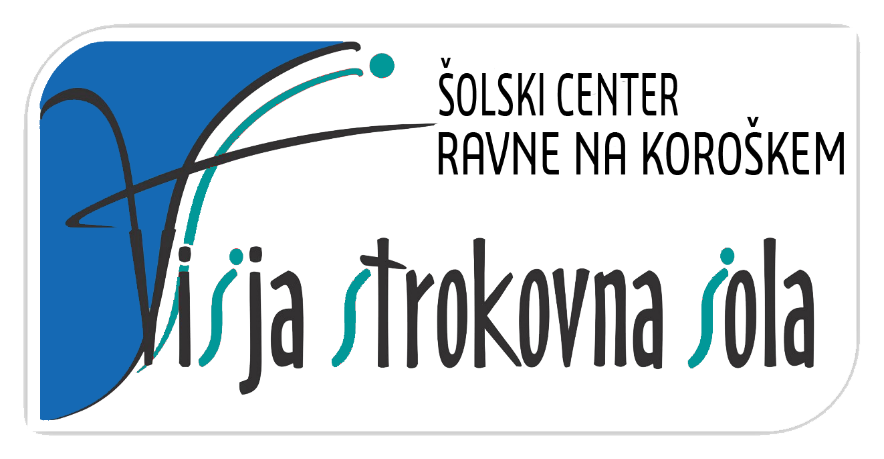 Potrditev letnega delovnega načrta -
izvedbenega kurikulumaLetni delovni načrt/izvedbeni kurikulum je bil obravnavan na seji Predavateljskega zbora VSŠ dne 17. 9. 2020, Strateški svet VSŠ ga je obravnaval na svoji seji dne 22. 9. 2020, Svet zavoda ŠC Ravne ga je sprejel na svoji 12. redni seji dne 24. 9. 2020.KazaloPotrditev letnega delovnega načrta - izvedbenega kurikuluma	21	SPLOŠNI PODATKI	61.1	Podatki zavoda	61.1.1	Uradni naslov in podatki zavoda	61.1.2	Vodstvo zavoda	61.1.3	Kontaktni podatki skupnih služb in organov zavoda	61.2	Podatki OE Višja strokovna šola	71.2.1	Vodstvo višje strokovne šole	71.2.2	Kontaktni podatki služb, organov in delovnih skupin višje strokovne šole	72	POSLANSTVO, VIZIJA IN STRATEGIJA	82.1	Poslanstvo šole	82.2	Vizija šole	92.3	Strateški načrt	93	VIŠJEŠOLSKI STROKOVNI IZOBRAŽEVALNI PROGRAM	113.1	Strojništvo	113.2	Mehatronika	113.3	Izvajanje predavanj	123.4	Izvajanje vaj	123.5	Izvajanje izrednega študija	124	ŠTUDENTI V ŠTUDIJSKEM LETU 2020/21	145	IZVEDBENI KURIKULUM	155.1	Redni študij	155.1.1	Razpored predmetov/modulov po semestrih	155.1.2 Urnik 1. semester	185.2 IZREDNI ŠTUDIJ	206 ŠTUDIJSKI KOLEDAR IN DRUGE OBVEZNOSTI	216.1 Študijski koledar	216.1.1	1. letnik	216.1.1	2. letnik	226.2 IZPITNI ROKI	237 IZVAJANJE PRAKTIČNEGA IZOBRAŽEVANJA IN DIPLOMSKIH DEL	247.1 1. LETNIK	247.1.1 Zahteve za opravljeno praktično izobraževanje	257.2 2. LETNIK	267.2.1 Obveznosti študentov	277.2.2 Zahteve za opravljeno praktično izobraževanje:	278 DIPLOMSKA DELA	288.1 Alumni klub diplomantov Višje strokovne šole ŠC Ravne	289	UVELJAVLJANJE IZBIRE V PROGRAMIH, PROSTE IZBIRE IN PRIZNAVANJA PREDHODNE IZOBRAZBE	2810 SISTEMIZACIJA DELAVCI VIŠJE ŠOLE	3010.1 Predavatelji	3010.2 Inštruktorji	3110.3 Laboranti	3110.4 Organizator PRI	3110.5 Kalkulativno število študentov 2020/21 za organizacijo PRI	3110.5 Podrobna sistemizacija z deleži in urami	3210.6 Skupne službe	3310.7 Osnovni normativ	3310.8 Drugi strokovni sodelavci	3410.9 Ekvivalent polne zaposlitve	3410.10 Veljavnost imenovanj predavateljev	3410.11 Izvedbeni kurikulumi izvajalcev predmetov	3510.12 Uradne ure strokovnih delavcev	3610.13 Prisotnost na delu	3610.13.1 Obveznosti sodelavcev, ki so zaposleni na zavodu	3610.13.1 Kolektivni dopusti 2020/21	3711 STROKOVNO DELOVANJE IN ZASTOPANJE ŠOLE	3811.1 Svet zavoda	3811.2 Strateški svet VSŠ	3811.2.1 Predstavniki Strateškega sveta so:	3811.2.2 Naloge Strateškega sveta so, da:	3811.2.3 Načrt dela Strateškega sveta za to študijsko leto:	3911.3 Skupnost študentov	3911.3.1 Študentski svet ŠC Ravne	3911.3.2 Predstavniki študentov v Svetu zavoda ŠC Ravne	4011.3.3 Predstavniki študentov v Strateškem svetu VSŠ ŠC Ravne	4011.3.4 Predstavniki študentov v Komisiji za spremljanje in zagotavljanje kakovosti VSŠ ŠC Ravne:	4011.3.5 Načrt dela Skupnosti študentov	4011.4 Študijska komisija	4011.4.1 Študijsko komisijo sestavljajo	4011.4.2 Naloge in plan dela predsednika	4111.4.3 Seje Študijske komisije	4111.5 Komisija za spremljanje in zagotavljanje kakovosti	4211.5.1 Člani Komisije za spremljanje in zagotavljanje kakovosti študija so:	4211.5.2 Delo Komisije za spremljanje in zagotavljanje kakovosti	4311.6 Načrt dela ravnatelja	4411.7 Predavateljski zbor	4511.8 Strokovni aktivi	4511.8.1 Vodja strokovnega aktiva	4511.8.2 Naloge vodje strokovnega aktiva	4511.9 Referat za študentske in študijske zadeve	4611.9.1 Naloge in plan dela referata za študijske zadeve / organizatorja izobraževanja:	4611.9.2 Uradne ure referata:	4611.9.3 Spremljanje strokovnega dela - dokumentacija	4611.10 Predavatelj - organizator praktičnega izobraževanja	4711.10.1 Naloge predavatelja - organizatorja praktičnega izobraževanja	4711.10.2 Uradne ure organizatorja PRI:	4711.11 Šolska knjižnica	4811.12 Študijska gradiva	4811.13 Stalno strokovno spopolnjevanje in izobraževanje	4812 Promocijske aktivnosti	5013 SKLEP O VSEBINI RAZPISA ZA VPIS	5114 MATERIALNE POTREBE IN FINANČNI NAČRT	5215 CENIK VSŠ ŠC RAVNE NA KOROŠKEM (ŠTUDIJSKO LETO 2020/21)	53Cenik šolnin in prispevkov	53Cenik pedagoškega dela	551	SPLOŠNI PODATKI1.1	Podatki zavoda1.1.1	Uradni naslov in podatki zavodaŠolski center Ravne na KoroškemNa gradu 4, 2390 Ravne na Koroškem02/8705-13002/8705-131scravne.gim@guest.arnes.sihttp://www.srednjasolaravne.si; http://www.gimnazija-ravne.si Matična številka: 2345188000; Davčna številka: 27201163Podračun pri UJP Slovenska Bistrica: 01100-60000252431.1.2	Vodstvo zavoda1.1.3	Kontaktni podatki skupnih služb in organov zavoda1.2	Podatki OE Višja strokovna šola1.2.1	Vodstvo višje strokovne šole1.2.2	Kontaktni podatki služb, organov in delovnih skupin višje strokovne šole2	POSLANSTVO, VIZIJA IN STRATEGIJA2.1	Poslanstvo šoleVišja strokovna šola je organizacijska enota javnega zavoda Šolskega centra Ravne na Koroškem, v okviru katerega si udeleženci izobraževanja pridobivajo znanja s področja mehatronike in strojništva ter strokovni naziv na stopnji višješolskega strokovnega izobraževanja inženir/-ka mehatronike oz. inženir/-ka strojništva.Poslanstvo višje strokovne šole v tem okviru je usposabljati visoko specializirane izvajalce na področju mehatronike in strojništva, praktično in podjetniško orientirane inženirje, usposobljene za izvajanje, načrtovanje in vodenje  poslovnih procesov v manjših in srednje velikih podjetjih ali obratih večjih poslovnih sistemov. Te cilje šola lahko dosega le v dobrem partnerskem sodelovanju s podjetji in organizacijami iz gospodarstva v branži ter regijskimi in državnimi strokovnimi in vladnimi inštitucijami, združenji in zbornicami. Pomembna komponenta poslanstva šole je tudi razvijati zavest o pomenu aplikativnih znanj pri delodajalcih v branži, tako na regijskem kot državnem nivoju in spodbujati samozaposlovanje diplomantov ter promovirati njihovo zaposljivost. Pri izobraževalni dejavnosti (programu) višje šole se povezujejo različna strokovna področja, kot so področje tehnologije, predelave in obdelave kovin in drugih materialov, konstrukcij in načrtovanja, ekonomsko-poslovnih, okoljskih in organizacijskih ved ter učenja tujih jezikov, saj želi šola zagotavljati kakovostno in uporabno znanje. To lahko doseže s kakovostnim izobraževalnim programom in z njegovim izpopolnjevanjem in prilagajanjem mednarodnim standardom ter s sposobnimi in ambicioznimi študenti in predavatelji, ki bodo znanje pridobivali/posredovali ob pomoči sodobnih metod poučevanja, s projektnim delom študentov, interdisciplinarnim medpredmetnim povezovanjem in z aktivnim sodelovanjem študentov v izobraževalnem procesu na šoli in v podjetjih na praktičnem izobraževanju.Na osnovi strokovnih dosežkov višješolskih predavateljev in sodelavcev ob vključevanju ustreznih strokovnih spoznanj in predvsem z upoštevanjem potreb gospodarstva, šola svoj izobraževalni program ves čas razvija in skozi izbirne module prilagaja razvoju stroke in dejanskim potrebam trga dela. Pri izvajanju obeh programov pa se upošteva tudi koncept vseživljenjskega učenja.Predavatelji in sodelavci šole utrjujejo visoko strokovno usposobljeno skupnost ustvarjalnih in strokovno neodvisnih ljudi, ki sodelujejo z različnimi gospodarskimi in negospodarskimi subjekti na nacionalni in mednarodni ravni. V Sloveniji se šola povezuje z regijskim in nacionalnim gospodarstvom in z drugimi nosilci razvoja stroke in regijskega okolja. Hkrati pa so strokovnjaki iz regije in Slovenije ter tujine dobrodošli sodelavci in pobudniki pri izvajanju izobraževalnega programa in projektov. Zato se šola povezuje tako v nacionalnem kot tudi v mednarodnem okviru, in sicer z višješolskim in visokošolskimi zavodi s primerljivimi programi, da bi soustvarila pogoje za izmenjavo znanja, učiteljev in študentov ter pospeševanje mobilnosti ter priznavanja pridobljenih znanj za nadaljevanje študija diplomantov v okviru vseživljenjskega učenja.Upoštevajoč navedene smernice delovanja, je poslanstvo šole v povzetem smislu usmerjeno na naslednje dejavnike:zagotavljanje kakovostnega izobraževanja in usposabljanja praktično usposobljenih izvajalcev in srednjega nivoja vodstvenega kadra s področja strojništva in mehatronike, v vseh strukturah gospodarstva branže;dolgoročno zagotavljanje tovrstnih kadrov v regiji in v širšem okolju;razvoj strok in spodbujanje aplikativnih raziskav;spodbujanje vseživljenjskega učenja v regiji, državi ter mednarodno;negovanje pozitivne identifikacije študentov, diplomantov in zaposlenih z vizijo šole.2.2	Vizija šoleVizija šole je postati ena izmed najbolj kakovostnih evropskih šol na področju aplikativnega kratkega visokošolskega strokovnega izobraževanja (SCHE) za strokovna področja, ki jih pokriva, ter imeti prepoznavno, pomembno in aktivno vlogo pri promociji vseživljenjskega učenja na tem področju v regiji, državi in širšem mednarodnem okolju. 2.3	Strateški načrtStrateški cilji Višje strokovne šole Šolskega centra Ravne vključujejo razvoj šole v institucijo, ki bo razvijala stroko, usposabljala dobre kadre za delo in nadaljnje izobraževanje ter tvorno sodelovala s širšim okoljem, in sicer v naslednjem smislu:Svojo kulturo in klimo fleksibilne izobraževalne inštitucije, usmerjene v študenta in okolje, v katerem deluje, želimo razvijati kot specifično prednost. V tem smislu bomo razvijali avtonomnost in lastne pristope za sodelovanje, tako z bazo na srednjih šolah v zavodu kot tudi navzven. Posebne aktivnosti bomo namenjali prepoznavnosti kvalitete naših diplomantov pri zaposlovanju ali nadaljevanju študija v visokem šolstvu doma in v tujini. Pospeševanju in povečevanju deleža končanega študija.Razvoju novih aktualnih izobraževalnih modulov in programov v regiji in na nacionalnem nivoju.Razvoju skupnih mednarodno priznanih programov oz. modulov.Za uresničitev strateškega načrta so predvidene naslednje aktivnosti:Enakovredno in primerljivo vključevanje v enoten evropski visokošolski prostor – spodbujanje aktivne mednarodne mobilnosti študentov, učiteljev, zaposlenih in partnerjev v podjetjih.Zagotavljanje kakovostnih materialnih in kadrovskih pogojev za delovanje šole.Zagotavljanje zadostnih finančnih sredstev za izvedbo rednega in izrednega študija.Iskanje načinov za pridobivanje dodatnih sredstev za financiranje iz lastne tržne dejavnosti, z uporabo lastnega znanja.Promocija znanja in spodbujanje vseživljenjskega učenja in izobraževanja v gospodarstvu v stroki.Aktivno sodelovanje z gospodarstvom pri analizi izobraževalnih potreb in razvoju novih poklicnih standardov.Posodabljanje obstoječega višješolskega strokovnega programa, razvoj novih modulov, izbirnih vsebin, specialističnih modulov.STRATEŠKE USMERITVE:	1. Kakovosten študij, ki vodi k strokovni odličnosti	2. Zadovoljstvo študentov, dobra klima ter kultura na šoli3. Zadovoljstvo zaposlenih, ustrezna komunikacija ter spoštovanje med študenti in zaposlenimiVREDNOTE:	- odgovornost in zanesljivost	- znanje	- strokovnost	- inovativnost	- spoštovanje sebe in drugih ter drugačnih	- pozitivna komunikacija	- poštenost	- vztrajnost	- skrb za telesno in duševno zdravje3	VIŠJEŠOLSKI STROKOVNI IZOBRAŽEVALNI PROGRAMProgrami višjega strokovnega izobraževanja so dvoletni, modularno zasnovani in kreditno ovrednoteni s 120 KT po sistemu ECTS. Omogočajo pridobitev višje strokovne izobrazbe in ustreznega strokovnega naziva ter doseganje ustreznih poklicnih standardov.3.1	StrojništvoStrojništvo je eden prvih v sodelovanju z branžnim gospodarstvom razvitih javno veljavnih višješolskih strokovnih programov v Sloveniji (1995), prenovljen v okviru nacionalnega projekta Impletum leta 2007. Višja strokovna šola Ravne ga je z elaboratom pridobila v dislocirano izvajanje ŠC Celje leta 2005-2006, leta 2008 pa je postala višja šola samostojna kot OE ŠC Ravne. Prvo študijsko leto izvajanja študija je bilo 2008/2009.Strokovni naziv: inženir / inženirka strojništva.Poklicni standardi (vezani na izbirne module): snovalec/snovalka energetskih naprav in sistemov, tehnolog/tehnologinja proizvodnih procesov, programer-tehnolog/programerka-tehnologinja CNC-stroja, snovalec/snovalka izdelkov in orodij ter simulacij delovanja v virtualnem okolju. 3.2	MehatronikaZ novim elaboratom smo v študijskem letu 2011-2012 pridobili program mehatronike.Strokovni naziv: inženir / inženirka mehatronike.Poklicni standard: tehnolog/ tehnologinja Inženir mehatronike je skrbnik, upravljalec, načrtovalec, razvijalec ali vzdrževalec zahtevne avtomatizirane linije ali drugega mehatronskega sistema. Pri svojem delu združuje različna tehniška znanja s področij strojništva, elektrotehnike in informatike. Možna strokovna področja za opravljanje dela so: proizvodne tehnologije, pnevmatika, elektropnevmatska, hidravlika, senzorji, aktuatorji, PLC, programiranje, robotika, CNC, industrijska vodila, (servo)pogonski sistemi in mehanizmi, meritve, krmiljenje in regulacije, testiranje, vzdrževanje, servisiranje, projektiranje. V času študija pridobijo diplomanti uporabna znanja – kompetence, ki jih lahko uporabljajo za razvoj, nadzor, upravljanje in vzdrževanje obstoječih in v bodočnosti prihajajočih mehatronskih strojev in sistemov, kot so npr. avtomatizirane naprave in stroji (proizvodnja, gospodinjstvo, vozna sredstva, …), roboti, fotoaparati, kamere, fotokopirni stroji, uporabniško in okoljevarstveno prijazni stroji.Vsebine obeh programov in predmetnika so javno objavljeni na spletnih straneh Centra Republike Slovenije za poklicno izobraževanje, povezave so urejene tudi na spletni strani šole. Programa ter izvedbeni načrt sta vsakoletni del obveznega izvedbenega kurikuluma in kot takšna javno objavljena in dostopna tudi na spletni strani šole. 3.3	Izvajanje predavanjPodrobnosti o izvedbi vaj so zapisane v izobraževalnem kurikulu predmetov.Vsa predavanja kakor tudi seminarske in laboratorijske vaje se izvajajo ločeno po programih.3.4	Izvajanje vajPodrobnosti o izvedbi vaj so zapisane v izobraževalnem kurikulu predmetov.V programu se izvajata dve vrsti vaj: seminarske in laboratorijske. Pri seminarskih vajah se predstavljajo in zagovarjajo individualne ali skupinske seminarske naloge oziroma projekti. Te morajo biti izdelane v tehnično ustrezni obliki in oddane v arhiv šole. Seminarske vaje vodijo predavatelji. Pri zagovoru in diskusiji ter evalvaciji naloge lahko sodelujejo z vprašanji tudi študentje v skupini. Predavatelj oceni tehnično obliko, vsebino in predstavitev z zagovorom po vnaprej znanih kriterijih.Laboratorijske vaje so namenjene praktični vadbi specifičnih laboratorijskih preizkusov, programiranja ali izračunov pri posameznih strokovnih predmetih. Presoja strokovnega aktiva in predavatelja je, ali se laboratorijske vaje ocenijo in kaj je potrebno oddati kot izdelek. Laboratorijske vaje vodijo predavatelji ali inštruktorji, ponekod sodelujejo tudi laboranti, ki pripravljajo material in zagotavljajo ustrezne pogoje za izvedbo vaj.Opravljene obveznosti v zvezi z vajami (seminarskimi in laboratorijskimi) ter predpisana udeležba sta pogoj za pristop k izpitu in so zapisane v internem pravilniku VSŠ ŠC Ravne na Koroškem.Vsebina, izvedba vaj in način ocenjevanja so del izvedbenih kurikulov za posamezni predmet/modul, ki jih izvajalci predmeta pripravijo in javno objavijo.3.5	Izvajanje izrednega študijaUsklajeno z Navodili za prilagajanje izrednega študija v višjem strokovnem izobraževanju (SS RS PSI, 9.7.2010).Glede na izkušnje in interno evalvacijo poteka študija po programu izobraževanja odraslih je program za izobraževanje odraslih prilagojen tako, da traja 3 leta. Program omogoča diplomantom doseganje istega obsega kreditov kot redni študij. Razlike se izravnavajo z uporabo postopkov za priznavanje predhodnega znanja in drugačnega razmerja med oblikami študentovega dela (manj kontaktnih ur – več samoizobraževanja in vodenega učenja s konzultacijami):Organizirana oblika dela (če skupina šteje najmanj 10 kandidatov):1. in 2. leto: predavanja in vaje ter konzultacije po predmetniku 1. in 2. letnika, izvedbeno organizirane glede na kombinacije starih in novih slušateljev in po urniku. 3. leto: priprava diplomske naloge in praktično izobraževanje za tiste, ki tega nimajo priznanega in ga ne morejo opravljati v delovni organizaciji, kjer so zaposleni.Vodeno samoizobraževanje (individualni program):1., 2. in 3. leto: individualni program konzultacij, opravljanja vaj in drugih prilagoditev po predmetniku 1. in 2. letnika. Priprava diplomske naloge in praktično izobraževanje za tiste, ki tega nimajo priznanega in ga ne morejo opravljati v delovni organizaciji, kjer so zaposleni.Opravljajo obveznosti izobraževanja z rednimi študenti (individualna pogodba):1. in 2. leto: študenti se obvežejo opravljati vse obveznosti po programu skupaj z rednimi študenti. Namenjeno študentom, ki po spremembi ZVSI nimajo več možnosti rednega vpisa v višješolski program imajo pa možnost in željo opravljati obveznosti po rednem programu in drugim zainteresiranim.Udeleženci izobraževanja poravnajo šolnino za 1. in 2. leto (čas izvajanja predavanj in vaj) po veljavnem ceniku za študijsko leto 2020/21.Potek predavanj in vaj ob delavnikih popoldne in ob sobotah dopoldne oz. po dogovoru z udeleženci.Predmetnik in število ur ter razmerje med kontaktnimi urami in konzultacijami je prilagojeno potrebam udeležencev, njihovemu predznanju ter vrsti vsebin. Fond ur praktičnega izobraževanja ostaja nespremenjen glede na program rednega študija.Pri nekaterih predmetih je število ur dodatno prilagojeno in dopolnjeno z vodenim samoizobraževanjem in konzultacijami študentov preko elektronske pošte oz. predavateljeve spletne strani (spletne učilnice). Vse prilagoditve so posebej opredeljene v izvedbenih kurikulih predavateljev oz. s sklepi študijske komisije.Razliko do polnega fonda izobraževalnega dela študentje v dogovoru in po navodilih predavatelja opravijo s samoizobraževanjem.Za vsak predmet so omogočena posvetovanja s predavatelji. Študentje imajo za vsak predmet na razpolago gradivo, ki ga pripravi predavatelj kot opomnik svojih predavanj in pripomoček za pripravo na izpite.4	ŠTUDENTI V ŠTUDIJSKEM LETU 2020/21V študijskem letu 2020/21 se bo izvajal redni študij 1. in 2. letnika po programu Strojništvo in redni študij 1. in 2. letnika po programu Mehatronika.Izvajal se bo tudi izredni študij v programih Strojništvo in Mehatronika. Izvedba bo potekala v posebej opredeljenih oblikah in prilagoditvah.Pregled stanja vpisanih študentov v študijskem letu 2020/2021 na dan 9. 10. 2020:V oba programa je do dne 9. 10. 2020 vpisanih 121 študentov, 83 v redni študij in 38 v izredni študij.5	IZVEDBENI KURIKULUMŠolski poslopji s šolskimi delavnicami ter MIC si delimo s Srednjo šolo.Predavanja in vaje se po urniku izvajajo v obeh šolah (v predavalnici P8, učilnicah U3, U4, U5, U6, U7, U9 in RZ1 ter specializiranih učilnicah na novi šoli U2 in U3) in v specializiranih učilnicah MIC-a.Referat za študentske zadeve je poleg zbornice v 1. nadstropju. V referatu sprejema študente in predavatelje referentka, Jasmina Zaponšek. Na 2. nadstropju kabinet predavatelja in organizatorja PRI, g. Draga Šebeza. Prostori predsednika študijske komisije, dr. Vinka Močilnika, so v 2. nadstropju v U3.Predavatelji/sodelavci imajo na razpolago dve zbornici, kabinete, mesto za odlaganje stvari, pripravo za predavanja/vaje in ključe predavalnic v zbornici VSŠ ter predalnike, računalnike in fotokopirna stroja, ki se prav tako nahajajo v obeh zbornicah.5.1	Redni študij5.1.1	Razpored predmetov/modulov po semestrih1. letnik Mehatronika2. letnik Mehatronika1. letnik Strojništvo2. letnik Strojništvo5.1.2 Urnik 1. semester1. letnik Mehatronika2. letnik Mehatronika1. letnik Strojništvo2. letnik Strojništvo5.2 IZREDNI ŠTUDIJV študijskem letu 2020/21 se bo izredni študij izvajal v posebej organizirani obliki v programu Strojništvo in Mehatronika. Predavanja in vaje se bodo izvajale v skrčeni in prilagojeni obliki ter v obliki konzultacij v popoldanskem času, predvsem pa v stalnem dogovoru z udeleženci.6 ŠTUDIJSKI KOLEDAR IN DRUGE OBVEZNOSTI6.1 Študijski koledar6.1.1	1. letnik6.1.1	2. letnik6.2 IZPITNI ROKIPredavatelji sami in v sodelovanju z aktivom ter referatom načrtujejo posamezne roke opravljanja kolokvijev (delnih izpitov) ter predmetnih izpitov v skladu s svojim izvedbenim kurikulom in v datumskih okvirih treh izpitnih obdobij. Študentje se k opravljanju vsakega izpita prijavljajo s prijavnico in odjavljajo z odjavnico (izključno elektronsko, prek šolske spletne strani). Študent se mora na izpit prijaviti elektronsko najkasneje do 5 dni pred razpisanim rokom z uporabniškim imenom in geslom, ki ga je prejel ob vpisu. Od izpita se lahko študent ravno tako elektronsko odjavi najkasneje do 3 dni pred razpisanim rokom. V situacijah, kjer študent ne more dostopati do računalnika, da bi se elektronsko prijavil na izpit, lahko to opravi tudi v referatu VSŠ, vendar ravno tako v določenih rokih, ki so navedeni zgoraj (do 5 dni prej prijava, do 3 dni prej odjava).Seznam prijavljenih študentov za posamezni rok bo po poteku prijavnega in odjavnega roka (3 dni pred izpitom) objavljen na spletni strani šole. K izpitu smejo pristopiti le prijavljeni študentje.Izpitna obdobja so določena s študijskim koledarjem:1. letnik2. letnikPredavatelji bodo v dogovoru s študenti razpisali redne izpitne roke (vsaj 3). Objavljeni bodo vnaprej ali sproti na oglasni deski in spletnih straneh šole.Študent v enem študijskem letu lahko pristopi k opravljanju izpita pri istem predmetu največ trikrat. Četrto in vsako nadaljnje opravljanje izpita se plača po veljavnem ceniku in se izvede komisijsko.Opravljanje delnih izpitov se šteje kot izraba prvega izpitnega roka za tiste študente, ki so pristopili k obema delnima izpitoma.7 IZVAJANJE PRAKTIČNEGA IZOBRAŽEVANJA IN DIPLOMSKIH DEL 7.1 1. LETNIKZa praktično izobraževanje je predvidenih 400 ur (10 tednov), s pričetkom 19. aprila 2021.Rok za oddajo s strani firme podpisanega ter ožigosanega  dokumenta o izvajanju PRI (obrazec je na spletni strani - Izjava o izvajanju PRI ) za pripravo pogodbe je 12. februar 2021. S strani podjetja podpisane pogodbe je potrebno oddati najkasneje do 26. marca 2020.Praktično izobraževanje se lahko izvaja v podjetju ali delavnici, ki je verificirana pri OZS ali GZS. Dokumentacijo za verifikacijo (le v primeru, da delavnica ni verificirana pri OZS ali GZS) lahko dobite pri organizatorju PRI na naslovu:drago.sebez@gmail.comV podjetju ali delavnici mora študentovo delo spremljati mentor z najmanj VI. stopnjo strokovne izobrazbe in ustreznim številom let delovnih izkušenj (vir - materialni in kadrovski pogoji za PI študentov višješolskega izobraževanja STROJNIŠTVO in MEHATRONIKA – izdala GZS). Mentor bo lahko študentu tudi somentor pri diplomskem delu.Po programu je PRI sestavni del vseh modulov zato morajo delodajalci študentom omogočiti izobraževanje po obstoječih katalogih znanja. V katalogih znanja določenih predmetov je predvidena seminarska naloga, ki je v neposredni povezavi s PRI. To pomeni, da morajo študenti med PRI v podjetju ali delavnici pridobiti potrebna znanja in gradiva, ki jim omogočajo izdelavo seminarskih nalog. Študentje in mentorji v podjetju pred začetkom dela sestavijo načrt dela, ki ga posredujejo predavatelju praktičnega izobraževanja, ob obisku v podjetju. Vsebina naj bo prilagojena študijski smeri študenta, ciljem kataloga znanj in dejavnosti ter proizvodnemu programu gospodarske družbe - (obrazec je na spletni strani - PRI_Vzorec načrta dela PRI)V primeru, da v specializiranih delavnicah to znanje ni mogoče pridobiti, se študent za opravljanje ur, ki so potrebne za pridobitev znanja za izdelavo seminarske naloge, dogovori v drugem podjetju ali delavnici.Naslov seminarske naloge, navodila in kriterije dobijo pri posameznem predavatelju v katalogu navedenih predmetov, pri katerih seminarske naloge tudi zagovarjajo v dogovorjenem roku. Seminarske naloge se izdelujejo izven delovnega časa, študenti pa jih pred zagovorom dajo na vpogled mentorju v podjetju, ki jih podpiše in doda žig podjetja.Študenti so dolžni med izvajanjem PRI pisati dnevnik o delu, katerega v obliki poročila (obrazec je na spletni strani - Vzorec  poročila dela na PRI), podpisanega s strani mentorja in žigosanega, po končanem praktičnem izobraževanju oddajo predavatelju - organizatorju PRI na Višji šoli.Mentor v podjetju ali delavnici na obrazec Ocena mentorja (obrazec je na spletni strani - Doseganje ciljev pri praktičnem izobraževanju) vpiše opravljene ure in oceni študenta po danih postavkah, kar potrdi s podpisom in žigom. 7.1.1 Zahteve za opravljeno praktično izobraževanjeopravljene ure praktičnega izobraževanja (podpisano, ožigosano potrdilo s strani firme)opravljena, žigosana, s strani mentorja podpisana in pozitivno ocenjena seminarska nalogaoddani, podpisani in žigosani dnevniki - (Poročilo dela na PRI)oddana ocena mentorja – (Doseganje ciljev pri praktičnem izobraževanju)zagovor PRI (pogovor o vsebini in poteku PRI)Prosimo študente, da za vse vročene dokumente napravijo kopije ter jih hranijo v osebnem arhivu !Končno oceno poda predavatelj - organizator PRI na osnovi ocen mentorja, opravljene seminarske naloge in zagovora PRI.Za zagovore so predvideni štirje roki – prvi v polovici julija, drugi v drugi polovici avgusta, tretji v prvi polovici septembra in četrti v polovici oktobra 2021.POMEMBNO: Brez opravljenega PRI se študent ne more vpisati v 2. letnik, niti se ne more ponovno vpisati v 1. letnik!7.2 2. LETNIKZa praktično izobraževanje v 2. letniku je predvidenih 400 ur, s pričetkom 11. januarja 2021. Rok za oddajo s strani firme podpisanega ter ožigosanega dokumenta o izvajanju PRI (obrazec je na spletni strani - Izjava o izvajanju PRI) za pripravo pogodbe je 13. november 2020. S strani podjetja podpisane pogodbe je potrebno oddati najkasneje do 18. decembra 2020. Praktično izobraževanje se lahko izvaja v podjetju ali delavnici, ki je verificirana pri OZS ali GZS. Dokumentacijo za verifikacijo (le v primeru, da delavnica ni verificirana pri OZS ali GZS) lahko dobite pri organizatorju PRI na naslovu:drago.sebez@gmail.com.V podjetju ali delavnici mora študentovo delo spremljati mentor z najmanj VI. stopnjo strokovne izobrazbe in ustreznim številom let delovnih izkušenj (vir- materialni in kadrovski pogoji za PI študentov višješolskega izobraževanja STROJNIŠTVO in MEHATRONIKA – izdala GZS). Mentor bo lahko študentu tudi somentor pri diplomskem delu. Po programu in pravilniku o ocenjevanju znanja v višjih strokovnih šolah (13. člen), pričnejo študenti v času praktičnega izobraževanja z izdelavo diplomskega projekta (praktični del diplomskega dela), kar jim morajo delodajalci omogočiti.Študentje in mentorji v podjetju pred začetkom dela sestavijo načrt dela, ki ga posredujejo predavatelju praktičnega izobraževanja, ob obisku v podjetju. Vsebina naj bo prilagojena študijski smeri študenta, ciljem kataloga znanj in dejavnosti ter proizvodnemu programu gospodarske družbe - (obrazec je na spletni strani - PRI_Vzorec načrta dela PRI)Priporočljivo je, da študent opravlja PRI v istem podjetju, kot v prvem letniku, saj v poznanem okolju lažje najde temo ali problem za diplomsko delo.Do 14. maja 2021 si študenti na šoli pridobijo mentorja diplomskega projekta in s tem tudi diplomskega dela. Priporočamo, da z izbiro mentorja pohitijo, saj en mentor lahko v enem študijskem letu zaradi obremenitve z delom praviloma sodeluje pri največ 10 diplomskih nalogah. Mentor PRI v podjetju ali delavnici (če se projekt navezuje) je somentor pri diplomskem projektu. Mentor predavatelj in mentor v podjetju sodelujeta in usmerjata nastajanje diplomskega projekta.Tema diplomskega projekta je vezana na posamezne segmente izvajanja dela, organiziranosti, problematike, planiranja,… v podjetju ali delavnici, kjer je študent opravljal PRI. Izjemoma je možna izdelava diplomskega projekta, ki vsebinsko ni vezan na delo v podjetju ali delavnici, vendar je potrebno upoštevati postavljene datume in kriterije.7.2.1 Obveznosti študentovMed študijskim letom si glede na osebni interes in/ali interes delodajalca izberejo temo DD. Praviloma je tema DD vezana na podjetje, delavnico, kjer opravljajo PRI.Med PRI pridobivajo ideje, informacije, gradivo, dokumentacijo, izvajajo meritve,… , ki jih bodo uporabili pri izdelavi diplomskega dela.Na šoli pridobijo mentorja, najkasneje do 14. 5. 2021. Zaželeno je, da tudi v podjetju pridobijo mentorja (praviloma je to mentor PRI v podjetju). Do 4. junija 2021 oddajo na ŠK z mentorjem predavateljem (in mentorjem v podjetju) vsebinsko usklajeno dispozicijo (obrazca DD-01 in DD-02), oblikovano v skladu s Priročnikom o izdelavi diplomskega dela in seminarskih nalog.7.2.2 Zahteve za opravljeno praktično izobraževanje:opravljene ure praktičnega izobraževanja (podpisano, ožigosano potrdilo s strani podjetja)oddani, podpisani in žigosani dnevniki –  (spletna stran - Poročilo dela na PRI)oddana ocena mentorja – (spletna stran - Doseganje ciljev pri praktičnem izobraževanju)oddan obrazec za prijavo diplomskega dela DD-01 (ožigosan ter podpisan s strani mentorja v podjetju). Obrazec DD-01 se nahaja na spletni strani šole - Predlog naslova in teme diplomskega dela.Prosimo študente, da za vse vročene dokumente napravijo kopije ter jih hranijo v osebnem arhivu !V primeru, ko se tema DD študenta ne nanaša na podjetje, delavnico, kjer študent opravlja PRI, naslov seminarske naloge študent definira skupaj z mentorjem v podjetju in ga uskladi z organizatorjem PRI na višji šoli.Za zagovore PRI so predvideni štirje roki – prvi v prvi polovici aprila, drugi v drugi polovici avgusta, tretji v prvi polovici septembra ter četrti sredi oktobra 2021 (točni datumi bodo določeni glede na ostale obveznosti predavateljev).POMEMBNO ZA REDNE ŠTUDENTE: Brez opravljenega PRI se študent ne more ponovno vpisati v 2. letnik! Pripravil:Drago Šebez, univ. dipl. inž.Predavatelj - organizator PRI8 DIPLOMSKA DELA Podelitev diplom se opravlja enkrat letno. Svečanosti se poleg vodstva in predavateljev naše šole in zavoda udeležijo tudi vabljeni gosti – svojci diplomantov, ravnatelji šol, predstavniki GZS in OPZS, strokovnih združenj, Študentske organizacije in podjetij.Na prireditvi podelimo priznanja in zahvale posebej zaslužnim predavateljem, mentorjem in študentom.Seznam diplomskih nalog in tekočih dispozicij se objavlja na spletnih straneh šole.8.1 Alumni klub diplomantov Višje strokovne šole ŠC RavneKot manjša šola, ki ima za seboj podelitev diplom 169 diplomantom, smo Alumni klub ustanovili v študijskem letu 2016/17, kamor smo povabili kot častne goste tudi vse dotedanje diplomante.9	UVELJAVLJANJE IZBIRE V PROGRAMIH, PROSTE IZBIRE IN PRIZNAVANJA PREDHODNE IZOBRAZBE Izbirni predmeti in moduli se izvajajo na osnovi števila prijavljenih študentov za posamezno izbiro. Šola pripravi predstavitve izbirnih modulov in predmetov pred začetkom študijskega leta. Šola se lahko tudi odloči, da izvaja samo določen izbirni modul iz strateških razlogov ali zaradi interesa gospodarstva, kar lahko sklene ŠK oz. PZ.Uveljavljanje proste izbire oz. prosto izbirnih predmetov:Kot prosto izbirni predmet študenti lahko izberejo katerikoli predmet iz predmetnika, ki ga niso izbrali v svoj redni kurikul in ga šola ponuja. Lahko pa prosijo tudi za priznavanje drugih znanj in aktivnosti po lastni izbiri, ki so ovrednotene v vrednosti vsaj 5 kreditnih točk (KT) po ECTS oz. v obsegu števila kontaktnih ur, predvidenih s programom Strojništvo oz. Mehatronika.Možnosti za opravljanje/priznavanje proste izbire, dokazila in način evidentiranja ter primeri so naslednji:Postopek priznavanja predhodne izobrazbe in praktičnega izobraževanja je v skladu s Smernicami in standardi v postopkih priznavanja predhodno pridobljenega znanja v višjem strokovnem izobraževanju in Pravilnikom o priznavanju predhodno pridobljenega znanja v višjem strokovnem izobraževanju (Uradni list RS, 20/2010) ter internim Pravilnikom o priznavanju izpitov na Višji strokovni šoli Ravne na Koroškem.10 SISTEMIZACIJA DELAVCI VIŠJE ŠOLE10.1 Predavatelji10.2 Inštruktorji10.3 Laboranti/10.4 Organizator PRIDrago Šebez, univ. dipl. inž.10.5 Kalkulativno število študentov 2020/21 za organizacijo PRI10.5 Podrobna sistemizacija z deleži in urami* dopolnitev redne zaposlitve na Srednji šoli Ravne** (označeno rdeče) po pogodbi10.6 Skupne službe10.7 Osnovni normativ10.8 Drugi strokovni sodelavci10.9 Ekvivalent polne zaposlitveEkvivalent polne zaposlitve (EPZ) na Višji strokovni šoli je 13,41. Od tega je 3,76 EPZ v skupnih službah in 9,65 EPZ strokovnih sodelavcev višje šole. 4,48 EPZ so zaposleni, ki svojo obvezo dopolnjujejo znotraj zavoda. 1,52 EPZ so zaposleni, ki svojo obvezo dopolnjujejo iz drugih zavodov in 4,28 EPZ so zaposleni, ki svojo obvezo opravljajo pogodbeno.10.10 Veljavnost imenovanj predavateljev10.11 Izvedbeni kurikulumi izvajalcev predmetovIzvedbeni kurikulumi izvajalcev predmetov (predavateljev in inštruktorjev) morajo biti oddani v referat do konca meseca oktobra za redni študij 1. semester oz. do konca meseca novembra za organizirano obliko izrednega študija – 1. semester ter do konca januarja za 2. semester.Izdelani so v obliki, kot je bila usklajena v projektu Impletum in sprejeta na študijski komisiji.Koordinacijo in konzultacije s predavatelji/sodelavci v zvezi s pripravo izvedbenih kurikulov po potrebi opravlja ga. Jasmina Zaponšek.Učne priprave in dokumentacija predavateljev/strokovnih sodelavcev zajemajo:obvezno učno gradivo (skripta – avtorsko delo, učni listi, e-učbeniki in spletne učilnice), dostopno študentom, vodstvu in drugim delavcem šole (nekatera gradiva so tudi javna – izdelana v sklopu projekta Impletum)zapisniki, evidenca prisotnosti in aktivnosti študentov in poročila o delu.10.12 Uradne ure strokovnih delavcevUradne ure strokovni delavci opredeljujejo v seznamu zaposlenih, na spletni strani šole. Generalno so predavatelji dosegljivi po elektronski pošti in mobilnih ali šolskem telefonu, v kabinetu ali po dogovoru. Za osebne konzultacije v uradnih urah ali izven njih je priporočljiv predhodni dogovor oziroma najava. Zaradi občasne potrebe po prilagajanju uradnih ur spremembam v urniku predavatelja/inštruktorja čez leto, bodo te objavljene in sproti ažurirane na spletni strani šole ter na oglasni deski. Informacijo o dosegljivosti posameznega predavatelja in pomoč pri vzpostavljanju kontaktov je vedno mogoče dobiti tudi v referatu.Knjižničarka je v popoldanskih urah dosegljiva vsak prvi torek v mesecu ob 17:00 v prostorih Srednje šole.10.13 Prisotnost na deluVsi izvajalci pedagoškega dela in sodelavci Višje strokovne šole opravljajo svoje delo v skladu s pogodbami o zaposlitvi, podjemnimi pogodbami ali sporazumi med zavodi in so prisotni v času svojih pedagoških obveznosti in v času drugih dogovorjenih in s koledarjem oz. s pogodbami ter s strani vodstva šole določenih obveznosti na šoli.  10.13.1 Obveznosti sodelavcev, ki so zaposleni na zavoduKolektivni dopusti se določijo z delovnim načrtom – za vse ostale delovne dneve velja dosegljivost po telefonu na drugem delovnem mestu ter obveščanje šole o razpoložljivosti.10.13.1 Kolektivni dopusti 2020/2125. 12. 2020 - 1. 1. 2021 (4 dni)Od 17. julija do 15. avgusta (izraba dopusta glede na razpoložljivo št. dni dopusta posameznika).V času zimskih počitnic za študente potekajo izpitni roki.V času kolektivnega dopusta so lahko zaradi potreb dela določeni predavatelji oz. strokovni sodelavci izjemoma prisotni na šoli ali opravljajo v dogovoru z ravnateljem oz. direktorjem delo na domu.Zaposleni delavci so obvezni sami skrbeti za evidenco delovnega časa, sodelavci na podjemnih pogodbah evidentirajo delovni čas z oddajo poročil o delu - priporočljivo je tudi, da sami vodijo evidenco v svojem (osebnem) koledarju.11 STROKOVNO DELOVANJE IN ZASTOPANJE ŠOLE11.1 Svet zavodaSvet zavoda sestavlja 17 članov, in sicer, 3 predstavniki ustanoviteljice, 5 predstavnikov delavcev, 3 predstavniki staršev dijakov, 2 predstavnika dijakov, 3 predstavniki študentov Višje strokovne šole (predlagajo in izvolijo študenti) in predsednik Strateškega sveta.Predstavniki VSŠ v svetu zavoda so:Anej Kunc, študent, mehatronika, redniUrša Prislan, študentka, strojništvo, redniPrimož Belej, študent, mehatronika, izredniDrago Šebez, predsednik Strateškega sveta.11.2 Strateški svet VSŠStrateški svet imenuje Svet zavoda za dobo 6 let. Sestavljajo ga 3 predavatelji, 2 predstavnika pristojne zbornice ali delodajalcev, 2 predstavnika študentov (predlaga skupnost študentov) in 1 predstavnik diplomantov (predlaga skupnost študentov).11.2.1 Predstavniki Strateškega sveta so:Drago Šebez, predsednik, predstavnik predavateljev,Igor Kosmač, član, predstavnik predavateljev,Jerneja Rebernik Herman, članica, predstavnik predavateljev,Karmen Sonjak, članica, predstavnik delodajalcev,Andrej Vrečič, član, predstavnik delodajalcev,Žiga Stražišnik, član, predstavnik študentov,Denis Slatinek, član, predstavnik študentov inCvetka Adam, predstavnica diplomantov.11.2.2 Naloge Strateškega sveta so, da:sprejme dolgoročni razvojni program šole,predlaga nadstandardne programe,predlaga letni delovni načrt šole,predlaga finančni načrt šole,spremlja zagotavljanje kakovosti višješolskega študija,obravnava poročila o študijski problematiki oziroma zadeve, ki mu jih predložijo predavateljski zbor, študijska komisija, komisija za spremljanje in zagotavljanje kakovosti, šolska inšpekcija, reprezentativni sindikat zaposlenih ali študenti teropravlja druge naloge v skladu z ustanovitvenim aktom.Strateški svet sprejme dolgoročni razvojni program šole v soglasju s svetom zavoda oziroma upravnim odborom gospodarske družbe. Pri sprejemanju letnega delovnega načrta šole svet zavoda ne more uveljaviti odločitev, ki so v nasprotju s predlogom strateškega sveta. Ob neskladju ocen finančnih možnosti oziroma posledic predloga letnega delovnega načrta, je treba uskladiti stališča obeh organov. O letnem delovnem načrtu dokončno odloči svet zavoda oziroma upravni odbor gospodarske družbe.Strateški svet sodeluje z vsemi organi šole.11.2.3 Načrt dela Strateškega sveta za to študijsko leto:Potrditev letnega delovnega načrta VSŠ za leto 2020/21 (za sprejem na Svetu zavoda).Druge sprotne zadeve in pobude, vezane na strategijo in delovanje VSŠ.Prva seja strateškega sveta je predvidena za v torek, 22.9., torej nekaj dni pred sejo sveta šolskega centra. Naslednja seja strateškega sveta se predvideva v decembru 2020, predvsem v zvezi z dolgoročnim strateškim načrtom šole.11.3 Skupnost študentovRedni študenti se bodo udeleževali učnih projektov, strokovnih ekskurzij, razpisov in drugih aktivnostih po delovnem načrtu in izvedbenem kurikulu šole za to leto, v sklopu predmetov ali PRI.Izpeljali bodo volitve svojih predstavnikov v svet zavoda in druge odbore.Sodelovali bodo pri predstavitvah Višje šole in programa na sejmih, informativnih dnevih, dnevih odprtih vrat, v publikacijah in na drugih predstavitvah šole. Aktivno bodo sodelovali pri promociji šole in povezovanju šole z okoljem. Organizirali bodo strokovna srečanja doma in v tujini.Sodelovali bodo pri pripravi in izvedbi prireditve svečane podelitve diplom. Študentska skupnost sodeluje tudi pri upravljanju višje šole in zavoda ter tutorski pomoči študentom. Predstavniki Skupnosti študentov v organih šole in zavoda:11.3.1 Študentski svet ŠC RavneŽiga Štumfl, predstavnik študentov 2. letnika, strojništvo, predsednikNiko Senica, predstavnik študentov 2. letnika, mehatronika, podpredsednikBoštjan Aleksander, predstavnik študentov 2. letnika, strojništvo	Žiga Stražišnik, predstavnik študentov 2. letnika, strojništvo	Anej Vravnik, predstavnik študentov 2. letnika, mehatronika11.3.2 Predstavniki študentov v Svetu zavoda ŠC RavneUrša Prislan, strojništvo, redniPrimož Belej, mehatronika, izredniAnej Kunc, mehatronika, redni11.3.3 Predstavniki študentov v Strateškem svetu VSŠ ŠC RavneŽiga Stražišnik, član, predstavnik študentov,Denis Slatinek, član, predstavnik študentov inCvetka Adam, predstavnica diplomantov.11.3.4 Predstavniki študentov v Komisiji za spremljanje in zagotavljanje kakovosti VSŠ ŠC Ravne:Urša Prislan, predstavnica študentov strojništva inDavid Ranc, predstavnik študentov mehatronike.11.3.5 Načrt dela Skupnosti študentovPregled aktivnosti zastopnikov v organih šole in zavoda ter ukrepanje.Načrtovanje študentske tutorske aktivnosti.Obravnava pobud in načrtovanje kulturno-zabavnih in drugih aktivnosti študentov.Obvestila o aktivnostih skupnosti študentov bodo objavljena na spletnih straneh in na oglasni deski skupnosti študentov. Ravne na Koroškem, 21. 9. 2020Pripravila: mag. Ivanka Stopar, koordinator 11.4 Študijska komisija11.4.1 Študijsko komisijo sestavljajodr. Vinko Močilnik, predsednikmag. Drago Hribernik, članmag. Martina Ribič, članicaMajda Bukovnik, članicaIgor Kosmač, član11.4.2 Naloge in plan dela predsednikasklicevanje sej študijske komisije (redne, izredne), priprava potrebne dokumentacije za obravnavo na sejah študijske komisije, priprava vsega potrebnega za obravnavo vlog (prošenj) študentov, skrb za spremljanje zakonskih in podzakonskih aktov ter pripravo pravil in drugih internih aktov, ki jih je potrebno sprejeti ali spremeniti (kot izdelan predlog za potrditev na predavateljskem zboru oziroma svetu zavoda), skrb za obravnavo prošenj oziroma pritožb študentov v skladu z zakonskimi in podzakonskimi akti ter internimi pravili, vodenje sej študijske komisije, pisanje zapisnikov sej študijske komisije, obveščanje študentov o sprejetih sklepih študijske komisije, obveščanje predavateljskega zbora o sprejetih sklepih študijske komisije in podajanje predlogov sklepov, ki jih mora potrditi predavateljski zbor, skrb za sprotno realizacijo sprejetih sklepov, sodelovanje z/s: ravnateljem višje šole, direktorjem zavoda, referentom, ostalim vodstvom šole, predavatelji, asistenti, laboranti, študenti, komisijo za zagotavljanje kakovosti na višji šoli, strateškim svetom VSŠ in drugimi, glede na potrebo in pristojnosti, opravljanje drugih nalog v skladu s pristojnostmi. 11.4.3 Seje Študijske komisijeRedne seje študijske komisije v študijskem letu 2020/2021 bodo predvidoma ob petkih, s pričetkom ob 10:15; in sicer: 1. redna seja – 18. 10. 2020, 2. redna seja – 29. 11. 2020,3. redna seja – 17. 1. 2021, 4. redna seja – 13. 3. 2021, 5. redna seja – 12. 6. 2021, 6. redna seja – 21. 8. 2021, 7. redna seja – 11. 9. 2021, Študijska komisija na seji obravnava vloge, ki so bile v referat za študijske zadeve oddane ali so prispele po pošti najkasneje sedem delovnih dni pred predvideno sejo študijske komisije oziroma štirinajst delovnih dni, kadar je za vlogo potrebno pridobiti mnenje predavatelja. Študent odda ali pošlje vlogo v referat za študijske zadeve na predpisanem obrazcu (v kolikor ta obstaja) in priloži vso potrebno dokumentacijo. Študent mora šoli dostaviti originalne ali overjene dokumente. Kot datum oddaje vloge se šteje dan, ko je bila popolna vloga v referatu zavedena v evidenci prispelih vlog, ki jih obravnava študijska komisija.Vloge za priznavanje predhodno pridobljenega znanja je potrebno oddati do:9. 10. 2020, v kolikor se predmet, za katerega študent prosi, da se mu prizna, izvaja v 1. semestru ali v 1. in 2. semestru;20. 11. 2020, v kolikor se predmet, za katerega študent prosi, da se mu prizna, izvaja v 2. semestru.Ob prejemu nepopolne vloge referat za študijske zadeve študenta ustno opozori na pomanjkljivosti, ki jih vloga vsebuje in zahteva dopolnitev. V primeru, da je bila nepopolna vloga prejeta po pošti, referat za študijske zadeve študenta pisno opozori na pomanjkljivosti, ki jih vloga vsebuje in zahteva dopolnitev. V kolikor študent vloge ne dopolni, jo referat za študijske zadeve ne sprejme. V primeru, da študijska komisija s strani referata za študijske zadeve prejme nepopolno vlogo, jo, s pisno obrazložitvijo, vrne v referat za študijske zadeve.Ravne na Kor., 21. 9. 2020Pripravil: dr. Vinko Močilnik, predsednik študijske komisije11.5 Komisija za spremljanje in zagotavljanje kakovostiKomisijo za spremljanje in zagotavljanje kakovosti študija imenuje predavateljski zbor. Sestavljajo jo predsednik in 6 članov, od tega 5 predavateljev šole, tako da so zastopana vsa študijska področja oziroma skupine predmetov in 2 študenta.11.5.1 Člani Komisije za spremljanje in zagotavljanje kakovosti študija so:Jerneja Rebernik Herman, predsednica, predavateljica,mag. Ivanka Stopar, članica, predavateljica,Berta Grešovnik, članica, predavateljica,Gorazd Geč, član, predavatelj,Zdravko Pavleković, član, ravnatelj,David Ranc, predstavnik študentov mehatronike inUrša Prislan, predstavnica študentov strojništva..V študijskem letu 2020/21 se bo Komisija za spremljanje in zagotavljanje kakovosti predvidoma sestala trikrat ali po potrebi. Vedno pa se člani komisije tudi med sestanki dogovarjajo o tekočem delu. 11.5.2 Delo Komisije za spremljanje in zagotavljanje kakovostiPredvideno delo Komisije za spremljanje in zagotavljanje kakovosti v študijskem letu 2020/21:priprava samoevalvacijskega poročila za preteklo študijsko leto,izvedba analize anketiranja za študijsko leto 2020/21,na podlagi celotnih rezultatov in analiz anketiranja priprava predlogov za izboljšave izobraževalnega procesa,ustvarja razmere za uveljavljanje in razvijanje kakovosti izobraževalnega dela na šoli,vzpostavlja mehanizme za sprotno spremljanje in ocenjevanje kakovosti ter učinkovitosti dela na šoli z določitvijo metod vrednotenja, subjektov evalvacije, z izbiro inštrumentov in meril evalvacije in določitvijo vsebin evalvacije, načrtuje, organizira in usklajuje spremljanje in zagotavljanje kakovosti na šoli,sodeluje z Nacionalno agencijo Republike Slovenije za kakovost v visokem šolstvu (v nadaljnjem besedilu: nacionalna agencija) in opravi primerjanje z drugimi šolami doma in v tujini,spremlja zaposlitvene možnosti diplomantov,na podlagi odziva delodajalcev oblikuje predloge izboljšav terpripravlja poročila o evalvaciji za obravnavo na svetu nacionalne agencije.Plan izobraževanja:Udeležba na morebitnih seminarjih oz. konferencah.Ravne na Koroškem, 21. 9. 2020Pripravila: Jerneja Rebernik Herman, preds. Komisije za spremljanje in zagotavljanje kakovosti11.6 Načrt dela ravnateljaRavnatelj bo opravljal naslednje aktivnosti:soustvarjanje takega delovnega okolja, v katerem bodo delovni odnosi spodbujali ustvarjalnost vseh v delovni proces vključenih delavcev in drugih sodelavcev na šoli oz. pri poslovnih partnerjih šole,skrb za vsebinsko in pedagoško izvedbo programa,koordinacija priprave izvedbenega kurikuluma, predlaganje urejanja kadrovskih vprašanj,pedagoško vodenje dela strokovnih delavcev,sklicevanje in vodenje sej predavateljskega zbora in kolegijev VSŠ,spremljanje izobraževalnega dela (svetovalne hospitacije in nastopna predavanja),omogočanje in spodbujanje sodelovanja šole v različnih projektih za podjetja in lokalno skupnost, spodbujanje vključevanja šole študentov in zaposlenih v programe in projekte EU,nadzor sestavljanja in prilagajanja urnika,skrb za pretok informacij med izvajalci programa in organi šole ter drugimi organi izven šole (ministrstvo, oddelek za višje strokovno šolstvo),v sodelovanju z direktorjem in ravnateljico Srednje šole – ustrezno kadrovsko načrtovanje in načrtovanje materialnih nabav in investicij za potrebe VSŠ,skrb za vodenje evidenc in pravilnost izdane dokumentacije,priprava predloga razpisa za vpis za naslednje študijsko leto in nadziranje vpisnega postopka ter sodelovanje z višješolsko prijavno službo,aktivna skrb za kakovostno promocijo šole,skrb za pospeševanje opravljanja študijskih obveznosti in diplomiranja,sodelovanje s študenti pri reševanju tekoče problematike in omogočanje dela skupnosti študentov oz. študentskega sveta,odločanje o napredovanju delavcev v plačilne razrede in nazive,omogočanje in spodbujanje permanentnega izobraževanja zaposlenih ter njihovega profesionalnega razvoja.11.7 Predavateljski zborPredavateljski zbor bo v tem študijskem letu redno sklican predvidoma 3-krat. Sodelovanje PZ je organizirano sproti preko okrožnic ravnatelja, sestankov strokovnih aktivov in kolegija. Večino operativnega dela bo prenesena na strokovne aktive in projektne skupine, ki morajo vzpostaviti več sodelovanja znotraj; usklajevalno funkcijo bo opravljal kolegij, ki se bo sestajal/usklajeval po dogovoru.Predavateljski zbor sklicuje in vodi ravnatelj šole. Na seje predavateljskega zbora so poleg imenovanih predavateljev višje šole vabljeni tudi inštruktorji in laboranti, tako prvega kot drugega letnika (redni in izredni študij). Na redne seje sta običajno vabljena tudi predstavnika študentskega sveta.11.8 Strokovni aktivi Strokovni aktivi so oblikovani po sorodnosti predmetov. V strokovnih aktivih sodelujejo in usklajujejo svoje pedagoško delo, načrtujejo materialne potrebe, učna gradiva idr. predavatelji, inštruktorji in laboranti posameznih skupin sorodnih predmetov.11.8.1 Vodja strokovnega aktivaVodja aktiva je eden izmed strokovnih delavcev. Vodja aktiva zastopa aktiv na predavateljskem zboru, pripravi predlog plana dela, sodeluje z ravnateljem v sklopu kolegija VSŠ, pri pripravi sistemizacije in obremenitve predavateljev / inštruktorjev / laborantov in drugih projektih na pobudo ravnatelja ali drugih kolegov, sklicuje sestanke po potrebi ter konzultira in obvešča ostale člane.Vodje strokovnih aktivov, predsednik Študijske komisije in predsednik Komisije za kakovost sestavljajo strokovni kolegij ravnatelja šole.Ravnatelj VSŠ sodeluje v kolegiju zavoda ŠC Ravne, ki ga sklicuje direktor zavoda.11.8.2 Naloge vodje strokovnega aktivasklicevanje in vodenje sestankov aktiva in koordiniranje kakovostnega dela kolegov v aktivu;spodbujanje inovativnosti in kakovostnega izvajanja pedagoškega dela v aktivu;zbiranje pobud pedagoških delavcev in prenašanje problematike na kolegij;aktivna udeležba na kolegiju in poročanje o delu aktiva;prenos informacij o aktivnostih kolegija na nivo strokovnega aktiva.11.9 Referat za študentske in študijske zadevePisarna referata za študentske in študijske zadeve se nahaja v prvem nadstropju. Referentka za študijske zadeve, Jasmina Zaponšek, je zaposlena v 50% deležu.11.9.1 Naloge in plan dela referata za študijske zadeve / organizatorja izobraževanja:posredovanje informacij slušateljem v uradnih urah;priprava, obdelava in arhiviranje dokumentacije za strokovne delavce (poročil o opravljenem delu, list prisotnosti...)vodenje korespondence s slušatelji;vodenje evidence o izpitih in druge matične dokumentacije študentov in strokovnih delavcev ter skrb za arhiviranje;izdajanje potrdil o opravljenih izpitih in izdelava drugih poročil;vodenje vpisa, urejanje vpisne dokumentacije in sodelovanje z VPS;urejanje oglasnih desk;priprava izpitnega materiala za predavatelje;vnašanje podatkov o prijavah na izpite in opravljenih izpitih ter drugih podatkov v računalniški sistem EVIDENCA,vnašanje podatkov o vpisanih v računalniški sistem CEUVIZ,urejanje elektronskega indeksa,priprava diplomskih izpitov in dodatkov k diplomi (priprava map za diplomante),sodelovanje s PZ, študijsko komisijo in drugimi komisijami in organi šole in zavoda,sodelovanje z Višješolsko prijavno službo in ministrstvom,usposabljanje na svojem področju dela druga administrativna in organizacijska opravila po nalogu ravnatelja in direktorja zavoda,11.9.2 Uradne ure referata:Ponedeljek: 8.00 - 12.00Torek: 8.00 – 12.00Sreda: 12.00 – 16.00Četrtek: 8.00 – 16.0011.9.3 Spremljanje strokovnega dela - dokumentacijaZa spremljanje pedagoškega dela predavateljev, inštruktorjev in laborantov so v rabi interni obrazci. Za ugotavljanje udeležbe študentov na obveznih vajah (80%) so v uporabi posebne interne liste prisotnosti.Obrazce strokovni delavci dvignejo in oddajo v pristojnem referatu za študijske zadeve oz. zbornici.11.10 Predavatelj - organizator praktičnega izobraževanjaPredavatelj VSŠ – organizator praktičnega izobraževanja:Drago Šebez, univ. dipl. inž.11.10.1 Naloge predavatelja - organizatorja praktičnega izobraževanjaSodelovanje s podjetji, izvajalci praktičnega izobraževanja in mentorji (obiski, dogovori, usklajevanja, preverjanje).Urejanje in arhiviranje pogodb o praktičnem izobraževanju.Sodelovanje s študenti med opravljanjem praktičnega izobraževanja in reševanje sprotne problematike.Skrb za obveščanje študentov v zvezi s praktičnim izobraževanjem in navodila za pripravo poročil ter zagovora.Pregled in evidentiranje delovnih izkušenj udeležencev izobraževanja za priznavanje dela PRI.Zbiranje vlog za priznavanje praktičnega izobraževanja in priprava predlogov za priznavanje.Sodelovanje pri informativnem dnevu.Sodelovanje pri pripravi in izvedbi srečanja s podjetji, izvajalci in zainteresiranimi izvajalci praktičnega izobraževanja.Vodenje ustrezne predpisane dokumentacije.Pridobivanje povratne informacije o poteku PRI od študentov in podjetij (izvedba anketiranja in obdelava anket ter priprava poročila).Priprava predlogov in koordinacija sodelovanja predavateljev strokovnih predmetov pri izvedbi PRI.Opravljanje zagovorov prakse in koordinacija ocenitve študenta.Sodelovanje pri izvedbi diplomskih izpitov.11.10.2 Uradne ure organizatorja PRI:četrtek 14.15 – 15.0011.11 Šolska knjižnicaŠolska knjižnica je na voljo študentom za izposojo strokovne literature in publikacij, pa tudi za iskanje gradiv in svetovanje v zvezi z iskanjem v bazi podatkov COBBISS in drugih svetovnih bazah podatkov na internetu knjižničarka ga. Marjana Svetina. V knjižnici je na voljo tudi čitalnica, kjer lahko študirate strokovno literaturo in si izposodite na ogled strokovne revije ter seminarska/diplomska dela študentov.Knjižnica je odprta vsak dan po razporedu (uradne ure so obešene na vratih knjižnice). Arhivirane diplomske naloge so na voljo le v čitalnici in ne za izposojo. Diplomske naloge s »plombo« (na osnovi izjave podjetja, da gre za poslovno skrivnost) so na vpogled le, če študent osebno prinese dovoljenje zadevnega podjetja.Posebne naloge oz. sodelovanje šolske knjižničarke, ge. Marjane Svetina, v sklopu postopka diplomiranja:Pregleda in potrdi tehnično pravilnost diplomske naloge ter usklajenost s prenovljenimi Pravili o izdelavi diplomskega dela in diplomskem izpitu (dostopen na šolski spletni strani)Pripiše diplomski nalogi UDK vrstilec in ključno dokumentacijsko informacijo,Sodeluje pri pripravi in izvedbi diplomskih delavnic za študente.Sodelavci so vabljeni k predlogu nabav novih publikacij (knjig in gradiv) za knjižnico, seznami gradiv so jim bili posredovani po elektronski pošti. 11.12 Študijska gradivaŠtudijska gradiva so interna avtorska dela oz. priredbe predavateljev in so last VSŠ. Gradiva si lahko naložijo v elektronski obliki v »pdf« formatu iz moodle strani šole  z vnosom gesla, ki ga prejmejo ob vpisu.Pri iskanju dodatnih virov je študentom na voljo šolska knjižnica in pomoč knjižničarke.V sklopu projekta IMPLETUM, ki se je zaključil v septembru 2011, so bila izdelana in potrjena s strani Strokovnega sveta RS gradiva, ki so javno dostopna na spletni strani: http://www.zavod-irc.si/sl/aktualno_impletum/.11.13 Stalno strokovno spopolnjevanje in izobraževanjeNa šoli skrbimo za redno strokovno spopolnjevanje in izobraževanje strokovnih delavcev tako, da se sodelavci:vključujejo v seminarje in izobraževanja, razpisana v Katalogu stalnega strokovnega spopolnjevanja, po lastnih željah in v dogovoru z ravnateljem in direktorjem zavoda (kritje stroškov).Formalno izobražujejo na ustreznih fakultetah.Ker pa je v Katalogu zelo malo razpisanih tem, ki bi bile primerne in se posebej nanašale na ciljno skupino predavateljev in strokovnih delavcev višjih strokovnih šol, večji del takšnih izobraževanj organiziramo sami v obliki delavnic PZ, posvetov, srečanj, gostujočih predavateljev in udeležbe na specialnih seminarjih, namenjenih predavateljem visokih in višjih šol, ki pa so žal razpisani izven omenjenega Kataloga.Kritje stroškov posameznih izobraževalnih dejavnosti in izobraževanj usklajuje direktor oz. svet zavoda, na pobudo ravnatelja oz. posameznikov, udeležencev izobraževanj.12 Promocijske aktivnostiV promocijske aktivnosti sodijo:Udeležba in sodelovanje na sejmih in razstavah.Sodelovanje z Elektrotehniškim društvom Ravne.Priprava informativnih dni.Priprava manjših poslovnih daril.Podpora delovanju Alumni kluba diplomantov.Organizacija in izvedba Dneva odprtih vrat za podjetja, 22. oktober 2020.13 SKLEP O VSEBINI RAZPISA ZA VPISVsebina razpisa se glasi:Višja strokovna šola razpisuje prosta vpisna mesta za višješolske študijske programe: Informativni dan: ŠC Ravne, Višja strokovna šola, v predavalnici P8 v drugem nadstropju, in sicer:- v petek, 12. 2. 2021, ob 11. uri in 17. uri in- v soboto, 13. 2. 2021, ob 11. uri.14 MATERIALNE POTREBE IN FINANČNI NAČRTNačrtovanje materialnih potreb in realizacija nabave poteka v skladu z razpoložljivimi sredstvi in v sodelovanju vseh enot zavoda. Ravnatelj na osnovi delovnih načrtov šole, delovnih načrtov strokovnih aktivov in njihovih materialnih potreb, posameznih strokovnih služb, izobraževanja zaposlenih itd. predlaga porabo sredstev in nabavo opreme direktorju zavoda.Višja strokovna šola načrtuje porabo sredstev na nivoju zavoda ŠC Ravne na Koroškem v povezavi z drugimi organizacijskimi enotami. V finančnem  načrtu za leto 2020/21 je opredeljena s svojimi prilivi in načrtovanimi odlivi kot ločena postavka. Glede na to, da se tekoče študijsko leto v celoti financira po sistemu MOFAS, je obseg dodeljenih prilivov bolj ali manj znan, saj je že določen v skladu z novim  Pravilnikom o normativih za financiranje višjih strokovnih šol (Uradni list RS, 95/2008) in vsakoletno pogodbo z ministrstvom o financiranju dejavnosti višje šole v zavodu.Nujne so predvsem investicije v ergonomijo študentov in zaposlenih. Dobrodošla bi prenova računalnikov in pohištva laboratorija za računalniško podprte tehnologije v učilnici 17/18 poleg CNC učilnice, potrebovali pa bi tudi nov laboratorij za hidravliko.15 CENIK VSŠ ŠC RAVNE NA KOROŠKEM (ŠTUDIJSKO LETO 2020/21)Cenik šolnin in prispevkovCenik pedagoškega dela Z zunanjimi sodelavci se v skladu s tem cenikom za sodelovanje pri rednem in izrednem študiju sklepajo podjemne/avtorske pogodbe oz. poslovne pogodbe s s.p.; pri zaposlenih se za sodelovanje pri izrednem študiju lahko sklepajo podjemne pogodbe oziroma so pri izvajanju rednega študija te cene podlaga za vrednotenje povečanega obsega dela.Letni delovni načrt uredil in pripravilravnatelj VSŠ
Zdravko Pavleković, univ. dipl. inž.v sodelovanju z:mag. Ivanka StoparDrago Šebez, univ. dipl. inž.dr. Vinko MočilnikJerneja Rebernik HermanPredsednica sveta zavoda:Ravnatelj VSŠ:mag. Martina Ribič, univ. dipl. inž.mag. Martina Ribič, univ. dipl. inž.Zdravko Pavleković, univ. dipl. inž.Direktor zavoda in ravnatelj GimnazijeDragomir Benko, prof.02/8705-132benko.drago@gmail.comTajništvo:Marina Smode Novak02/8750-600marina.smode@guest.arnes.si Predsednica Sveta zavoda:mag. Martina Ribič02/8750-600martina.ribic@guest.arnes.si  Učna tehnologija in oprema:Matjaž Metličar02/8750-218matjaz@visjasolaravne.siRačunovodstvo:Danica Vrčkovnik02/8750-607danica.vrckovnik@guest.arnes.si Hišnik:Bojan Apat064/118-610Knjižnica:Marjana Svetina02/8750-611marjana.svetina@guest.arnes.siRavnatelj Višje strokovne šoleZdravko Pavleković, univ. dipl. inž.02/8750-620zdravko.pavlekovic@vssravne.siVodja referata in organizator izobraževanja:Jasmina Zaponšek02/8750-618referat@vssravne.siVodja referata in organizator izobraževanja:Jasmina Zaponšek02/8750-618referat@vssravne.siPredsednik Strateškega sveta:Drago Šebezdrago.sebez@gmail.comPredsednik Študijske komisije:doc. dr. Vinko Močilnikvinko.mocilnik@siol.netPredsednik Komisije za
kakovost VSŠ:Jerneja Rebernik Hermanjerneja.rebernik@gmail.comPredavatelj -organizator praktičnega
izobraževanja:Drago Šebez, univ. dipl. inž.drago.sebez@gmail.comPredsednik Študentskega sveta:Žiga Štumfl, 2. letnikziga.stumfl@gmail.comVodja aktiva strokovnih predmetov Mehatronika:Bojan Pogač, univ. dipl. inž.bojan.pogac@gmail.com Vodja aktiva strokovnih
predmetov Strojništvo:Berta Grešovnik, univ. dipl. inž.berta.gresovnik@guest.arnes.siVodja aktiva splošnih predmetov:mag. Vesna Lujinovićvesna.lujinovic@gmail.com1. letnik + 1. ciklusPROGRAMPrvič vpisaniPrvič vpisaniPrvič vpisaniPonavljavciPonavljavciSkupajSkupajPROGRAMRedniRedniIzredniRedniIzredniRedni IzredniStrojništvo1717940219Mehatronika1919200192SKUPAJ  51SKUPAJ  51SKUPAJ  51SKUPAJ  51SKUPAJ  51SKUPAJ  51SKUPAJ  51SKUPAJ  512. letnik + 2. ciklusPROGRAMPrvič vpisaniPrvič vpisaniPrvič vpisaniPonavljavciPonavljavciSkupajSkupajPROGRAMRedniRedniIzredniRedniIzredniRedni IzredniStrojništvo1313141002314Mehatronika10102100202SKUPAJ  59SKUPAJ  59SKUPAJ  59SKUPAJ  59SKUPAJ  59SKUPAJ  59SKUPAJ  59SKUPAJ  593. ciklusPROGRAMPrvič vpisaniPrvič vpisaniPrvič vpisaniPonavljavciPonavljavciSkupajSkupajPROGRAMIzredniIzredniIzredniStrojništvo808Mehatronika303SKUPAJ  11SKUPAJ  11SKUPAJ  11SKUPAJ  11SKUPAJ  11SKUPAJ  11SKUPAJ  11SKUPAJ  11Ime modula / predmeta /
druge sestavineECTSŠtevilokontaktnih urŠtevilokontaktnih urŠtevilokontaktnih urSkupajŠtevilo ur študent. delaSemester 1Semester 2Ime modula / predmeta /
druge sestavineECTSPRSVLVSkupajŠtevilo ur študent. delaSemester 1Semester 2M1 Komunikacije v tehnikiStrokovna terminologija v tujem jeziku (STJ)6483684180XXPoslovno komuniciranje in vodenje (PKV)6483684180XXRačunalništvo in informatika (RAI)5244872120XXPRI Komunikacije v tehniki (D1)390M2 Osnove mehatronikeOsnove strojništva (OST)6422466150XOsnove elektrotehnike (OET)6422466150XXTrajnostni razvoj (TRA)4361248120XPRI Osnove mehatronike (D2)4120M3 Mehatronika 1Sistemi mehatronike 1 (SME1)7424890178XXMeritve (MRT)7424890178XXPRI Mehatronika 1 (D3)6190Skupaj60Ime modula / predmeta /
druge sestavineECTSŠtevilokontaktnih urŠtevilokontaktnih urŠtevilokontaktnih urSkupajŠtevilo ur študent. delaSemester 1Semester 2Ime modula / predmeta /
druge sestavineECTSPRSVLVSkupajŠtevilo ur študent. delaSemester 1Semester 2M4 Osnove ekonomijeEkonomika podjetja (EKP)648122484180XXPRI Osnove ekonomije (D4)260M5 Mehatronika 2Sistemi mehatronike 2 (SME2)6364884156XTehniški predpisi in projektiranje (TPP)536241272144XXKomunikacijske tehnologije in storitve (KTS)5363672144XPRI Mehatronika 2 (D5)5160M7 RobotikaRobotski sistemi 1 (ROS1)5363672144XTehnološki procesi (TPR)5363672144XPRI Robotika (D7)6180Izbirni / prosto izbirni predmetProgramiranje v avtomatiki (PRA)5363672144XPogoni in mehanizmi (PIM)5363672144XDiplomsko delo5Skupaj60Ime modula / predmeta /
druge sestavineECTSŠtevilokontaktnih urŠtevilokontaktnih urŠtevilokontaktnih urSkupajŠtevilo ur študent. delaSemester 1Semester 2Ime modula / predmeta /
druge sestavineECTSPRSVLVSkupajŠtevilo ur študent. delaSemester 1Semester 2M1 KomunikacijeStrokovna terminologija v tujem jeziku (STJ)6483684180XXPoslovno komuniciranje in vodenje (PKV)6483684180XXRačunalništvo (RAČ)6244872180XXPRI Komunikacije (D1)6180Mehanika 1 (ME1)536241272150XXElektrotehnika (ELE)5362460150XXM2 OsnoveMateriali (MTR)536121260150XVarnost pri delu in varovanje okolja (VDO)324123690XTehniški predpisi in načrtovanje proizvodov (TPN)6363672180XXPRI Osnove (D2)7220Skupaj55Ime modula / predmeta /
druge sestavineECTSŠtevilokontaktnih urŠtevilokontaktnih urŠtevilokontaktnih urSkupajŠtevilo ur študent. delaSemester 1Semester 2Ime modula / predmeta /
druge sestavineECTSPRSVLVSkupajŠtevilo ur študent. delaSemester 1Semester 2M3 Poslovanje in procesiEkonomika podjetja (EKP)648241284180XXKakovost in zanesljivost procesov (KZP)536122472150XPRI Poslovanje in procesi (D3)260M4 TehnologijeMehanika 2 (ME2)5601272150XTehnologija (TEH)7484896210XXPRI Tehnologije (D4)4130M5 AvtomatizacijaAvtomatizacija in robotika (AVR)7484896210XXPRI Avtomatizacija (D5)260M7 OrodjarstvoSnovanje in konstruiranje orodij (SKO)7482436108210XXIzdelava in vzdrževanje orodij (IVO)5363672150XXPRI Orodjarstvo (D7)5150Prosto izbirni predmetStrojni elementi (STE)5362460150XDiplomsko delo5Skupaj65MEHATRONIKA, 1. letnik, 1. semester, 1.10.2020 - 8.1.2021MEHATRONIKA, 1. letnik, 1. semester, 1.10.2020 - 8.1.2021MEHATRONIKA, 1. letnik, 1. semester, 1.10.2020 - 8.1.2021MEHATRONIKA, 1. letnik, 1. semester, 1.10.2020 - 8.1.2021MEHATRONIKA, 1. letnik, 1. semester, 1.10.2020 - 8.1.2021MEHATRONIKA, 1. letnik, 1. semester, 1.10.2020 - 8.1.2021MEHATRONIKA, 1. letnik, 1. semester, 1.10.2020 - 8.1.2021PONTORSREČETPET06.55 - 7.4017.45 - 8.30PKV (P), P828.35 - 9.20PKV (P), P839.25 - 10.10SME1 (P), U4PKV (LV*), P8410.15 - 11.00SME1 (P), U4PKV (LV*), P8511.05 - 11.50SME1 (LV), U4PRA (LV), U6611.55 - 12.40RAI (LV), U7SME1 (LV), U4STJ-a (P), P8PRA (LV), U6712.45 - 13.30RAI (LV), U7STJ-a (P), P8PRA (LV), U6813.35 - 14.20RAI (P), P8OET (P), P8STJ-a (SV), P8MRT (P), P8914.25 - 15.10RAI (P), P8OET (P), P8STJ-a (SV), P8MRT (P), P81015.15 - 16.001116.05 - 16.50TRA (P), P8STJ-n (P/SV), P8MRT (LV), U91216.55 - 17.40TRA (P), P8STJ-n (P/SV), P8MRT (LV), U91317.45 - 18.30TRA (P), P81418.35 - 19.20TRA (SV), P81519.25 - 20.10MEHATRONIKA, 2. letnik, 1. semester, 1.10.2020 - 8.1.2021MEHATRONIKA, 2. letnik, 1. semester, 1.10.2020 - 8.1.2021MEHATRONIKA, 2. letnik, 1. semester, 1.10.2020 - 8.1.2021MEHATRONIKA, 2. letnik, 1. semester, 1.10.2020 - 8.1.2021MEHATRONIKA, 2. letnik, 1. semester, 1.10.2020 - 8.1.2021MEHATRONIKA, 2. letnik, 1. semester, 1.10.2020 - 8.1.2021MEHATRONIKA, 2. letnik, 1. semester, 1.10.2020 - 8.1.2021PONTORSREČETPET06.55 - 7.4017.45 - 8.3028.35 - 9.2039.25 - 10.10ROS1 (P), U9410.15 - 11.00TPP (P), P8ROS1 (P), U9TPP (LV*), U7511.05 - 11.50TPP (P), P8ROS1 (P), U9TPP (LV*), U7611.55 - 12.40TPP (P), P8EKP (P), P8712.45 - 13.30ROS1 (LV), U9EKP (P), P8SME2 (P), U4EKP (P), P8813.35 - 14.20ROS1 (LV), U9EKP (LV), U7SME2 (P), U4EKP (P), P8914.25 - 15.10ROS1 (LV), U9EKP (LV), U7SME2 (P), U4EKP (SV), P81015.15 - 16.001116.05 - 16.50SME2 (LV), U6SME2 (P), P81216.55 - 17.40SME2 (LV), U6SME2 (P), P81317.45 - 18.30SME2 (LV), U6SME2 (P), P81418.35 - 19.20SME2 (LV), U61519.25 - 20.10STROJNIŠTVO, 1. letnik, 1. semester, 1.10.2020 - 8.1.2021STROJNIŠTVO, 1. letnik, 1. semester, 1.10.2020 - 8.1.2021STROJNIŠTVO, 1. letnik, 1. semester, 1.10.2020 - 8.1.2021STROJNIŠTVO, 1. letnik, 1. semester, 1.10.2020 - 8.1.2021STROJNIŠTVO, 1. letnik, 1. semester, 1.10.2020 - 8.1.2021STROJNIŠTVO, 1. letnik, 1. semester, 1.10.2020 - 8.1.2021STROJNIŠTVO, 1. letnik, 1. semester, 1.10.2020 - 8.1.2021PONTORSREČETPET06.55 - 7.4017.45 - 8.30PKV (P), P828.35 - 9.20PKV (P), P839.25 - 10.10PKV (LV*), P8 / TPN (LV*), U7410.15 - 11.00TPN (P), P8PKV (LV*), P8 / TPN (LV*), U7511.05 - 11.50TPN (P), P8611.55 - 12.40TPN (P), P8STJ-a (P), P8712.45 - 13.30STJ-a (P), P8813.35 - 14.20RAČ (P), P8ELE (P), P8STJ-a (SV), P8RAČ (LV), U7914.25 - 15.10RAČ (P), P8ELE (P), P8STJ-a (SV), P8RAČ (LV), U71015.15 - 16.001116.05 - 16.50VDO (P), U4STJ-n (P/SV), P8MTR (P), P81216.55 - 17.40VDO (P), U4STJ-n (P/SV), P8MTR (P), P81317.45 - 18.30VDO (P/SV), U4MTR (P), P81418.35 - 19.20VDO (SV), U4MTR (SV), P81519.25 - 20.10MTR (LV), P8STROJNIŠTVO, 2. letnik, 1. semester, 1.10.2020 - 8.1.2021STROJNIŠTVO, 2. letnik, 1. semester, 1.10.2020 - 8.1.2021STROJNIŠTVO, 2. letnik, 1. semester, 1.10.2020 - 8.1.2021STROJNIŠTVO, 2. letnik, 1. semester, 1.10.2020 - 8.1.2021STROJNIŠTVO, 2. letnik, 1. semester, 1.10.2020 - 8.1.2021STROJNIŠTVO, 2. letnik, 1. semester, 1.10.2020 - 8.1.2021STROJNIŠTVO, 2. letnik, 1. semester, 1.10.2020 - 8.1.2021PONTORSREČETPET06.55 - 7.4017.45 - 8.30MEH2 (P), U328.35 - 9.20TEH (P), U7MEH2 (P), U339.25 - 10.10TEH (P), U7MEH2 (LV), U3410.15 - 11.00TEH (LV), U7AVR (P), U4511.05 - 11.50TEH (LV), U7AVR (P), U4611.55 - 12.40EKP (P), P8AVR (LV), U4712.45 - 13.30MEH2 (P), U3EKP (P), P8EKP (P), P8AVR (LV), U4813.35 - 14.20MEH2 (P), U3EKP (SV), U7EKP (P), P8914.25 - 15.10MEH2 (P), U3EKP (LV), U7EKP (SV), P81015.15 - 16.001116.05 - 16.50SKO in IVO (P), RZ1SKO in IVO (P), RZ11216.55 - 17.40SKO in IVO (P), RZ1SKO in IVO (P), RZ11317.45 - 18.30SKO in IVO (LV), RZ1SKO in IVO (LV), RZ11418.35 - 19.20SKO in IVO (LV), RZ1SKO in IVO (LV), RZ11519.25 - 20.10Semester/
PRIŠtudijski/PRI tedenDATUM od ... doOPOMBA1. semester1.1. 10. – 2. 10. 20201. semester2.5. 10. – 9. 10. 20201. semester3.12. 10. – 16. 10. 20201. semester4.19. 10. – 23. 10. 20201. semester26. 10. – 30. 10. 202026. 10. – 30. 10. 2020Jesenske počitnice1. semester31. 10. 2020, 1. 11. 202031. 10. 2020, 1. 11. 2020Dan reformacije, Dan spomina na mrtve1. semester5.2. 11. – 6. 11. 20201. semester6.9. 11. – 13. 11. 20201. semester7.16. 11. – 20. 11. 20201. semester8.23. 11. – 27. 11. 20201. semester9.30. 11. – 4. 12. 20201. semester10.7. 12. – 11. 12. 20201. semester11.14. 12. – 18. 12. 20201. semester12.21. 12. – 24. 12. 20201. semester25. 12. 2020 - 3. 1. 202125. 12. 2020 - 3. 1. 2021Novoletne počitnice1. semester13.4. 1. – 8. 1. 20211. semester11. 1. – 12. 2. 202111. 1. – 12. 2. 202111. 1. – 12. 2. 20211. IZPITNO OBDOBJE2. semester1.11. 1. – 15. 1. 20212. semester2.18. 1. – 22. 1. 20212. semester3.25. 1. – 29. 1. 20212. semester4.1. 2. – 5. 2. 20212. semester8. 2. 20218. 2. 2021Prešernov dan2. semester5.9. 2. – 12. 2. 20212. semester15. 2. – 19. 2. 202115. 2. – 19. 2. 2021Zimske počitnice2. semester6.22. 2. – 26. 2. 20212. semester7.1. 3. – 5. 3. 20212. semester8.8. 3. – 12. 3. 20212. semester9.15. 3. – 19. 3. 20212. semester10.22. 3. – 26. 3. 20212. semester11.29. 3. – 2. 4. 20212. semester5. 4. 20215. 4. 2021Velikonočni ponedeljek2. semester12.6. 4. – 9. 4. 202113.12. 4. – 16. 4. 202119. 4. – 16. 7. 202119. 4. – 16. 7. 202119. 4. – 16. 7. 20212. IZPITNO OBDOBJE19. 4. – 29. 6. 202119. 4. – 29. 6. 202119. 4. – 29. 6. 2021PRI27. 4. 2021, 25. 6. 202127. 4. 2021, 25. 6. 202127. 4. 2021, 25. 6. 2021dan upora proti okupatorju, dan državnosti17. 7. – 15. 8. 202117. 7. – 15. 8. 202117. 7. – 15. 8. 2021Poletne počitnice16. 8. – 17. 9. 202116. 8. – 17. 9. 202116. 8. – 17. 9. 20213. IZPITNO OBDOBJESemester/
PRIŠtudijski/PRI tedenDATUM od ... doOPOMBA1. semester1.1. 10. – 2. 10. 20201. semester2.5. 10. – 9. 10. 20201. semester3.12. 10. – 16. 10. 20201. semester4.19. 10. – 23. 10. 20201. semester26. 10. – 30. 10. 202026. 10. – 30. 10. 2020Jesenske počitnice1. semester31. 10. 2020, 1. 11. 202031. 10. 2020, 1. 11. 2020Dan reformacije, Dan spomina na mrtve1. semester5.2. 11. – 6. 11. 20201. semester6.9. 11. – 13. 11. 20201. semester7.16. 11. – 20. 11. 20201. semester8.23. 11. – 27. 11. 20201. semester9.30. 11. – 4. 12. 20201. semester10.7. 12. – 11. 12. 20201. semester11.14. 12. – 18. 12. 20201. semester12.21. 12. – 24. 12. 20201. semester25. 12. 2020 - 3. 1. 202125. 12. 2020 - 3. 1. 2021Novoletne počitnice1. semester13.4. 1. – 8. 1. 20211. semester11. 1. – 22. 3. 202111. 1. – 22. 3. 202111. 1. – 22. 3. 20211. IZPITNO OBDOBJE in PRI2. semester1.23. 3. – 26. 3. 20212. semester2.29. 3. – 2. 4. 20212. semester5. 4. 20215. 4. 2021Velikonočni ponedeljek2. semester3.6. 4. – 9. 4. 20212. semester4.12. 4. – 16. 4. 20212. semester5.19. 4. – 23. 4. 20212. semester24. 4. – 2. 5. 202124. 4. – 2. 5. 2021Prvomajske počitnice2. semester6.3. 5. – 7. 5. 2021 2. semester7.10. 5. – 14. 5. 2021Rok za mentorstvo DD2. semester8.17. 5. – 21. 5. 20212. semester9.24. 5. – 28. 5. 20212. semester10.31. 5. – 4. 6. 20212. semester11.7. 6. – 11. 6. 20212. semester12.14. 6. – 18. 6. 20212. semester13.21. 6. – 24. 6. 202128. 6. – 16. 7. 202128. 6. – 16. 7. 202128. 6. – 16. 7. 20212. IZPITNO OBDOBJE17. 7. – 15. 8. 202117. 7. – 15. 8. 202117. 7. – 15. 8. 2021Poletne počitnice16. 8. – 17. 9. 202116. 8. – 17. 9. 202116. 8. – 17. 9. 20213. IZPITNO OBDOBJENajkasneje do 4. junija 2021 oddati obrazca DD-01 in DD-02 v referat.Najkasneje do 4. junija 2021 oddati obrazca DD-01 in DD-02 v referat.Najkasneje do 4. junija 2021 oddati obrazca DD-01 in DD-02 v referat.Najkasneje do 4. junija 2021 oddati obrazca DD-01 in DD-02 v referat.1. IZPITNO OBDOBJE 11. 1. – 12. 2. 20212. IZPITNO OBDOBJE 19. 4. – 16. 7. 20213. IZPITNO OBDOBJE 16. 8. – 17. 9. 20211. IZPITNO OBDOBJE 11. 1. – 22. 3. 20212. IZPITNO OBDOBJE 28. 6. – 16. 7. 20213. IZPITNO OBDOBJE 16. 8. – 17. 9. 2021MOŽNOSTDOKAZILOOBRAVNAVA / EVIDENTIRANJEPRIMERŠtudent izbere katerikoli predmet v obsegu min. 5 KT, ki se izvaja na naši šoli in ne sodi v nabor njegovega obveznega dela programa.Opravljen izpit in obveznosti iz predmetareferat Opravi predmet iz drugega modula (ki ga ni izbral); iz drugega programa, ki se izvaja na šoli (pod pogojem da v svojem programu tega predmeta ni imel). Pogoj je, da mu obisk teh vsebin omogoča lasten urnik.Študent opravi z ECTS ovrednoten predmet v obsegu min. 5 KT na katerikoli drugi višji strokovni šoli, visoki strokovni šoli ali univerzi.Potrdilo o opravljenem izpitu z ECTS ovrednotenjem ŠKOpravi (ali je opravil) predmet v drugem terciarnem programu, doma ali v tujini (npr. kot Erasmus študent) - (pod pogojem, da na naši šoli v svojem programu tega predmeta ni imel oz. se mu ni upošteval za priznavanje obveznosti že prej).Študent opravi predmet v terciarnem izobraževanju, ki ni kreditno ovrednoten, na katerikoli drugi višji strokovni šoli, visoki strokovni šoli ali univerzi, doma in v tujini.Potrdilo o opravljenem izpitu in dokazila o vsebini predmeta in kontaktnih urah.ŠK formalno ugotavlja ustreznost (obseg predmeta) – izda sklep – vpiše referat.Opravi (ali je opravil) predmet v drugem terciarnem programu, doma ali v tujini (npr. kot Erasmus študent) - (pod pogojem da na naši šoli v svojem programu tega predmeta ni imel oz. se mu ni upošteval za priznavanje obveznosti že prej).Študent opravi drugo usposabljanje ali izobraževanje na terciarnem nivoju izven šole, za katerega meni, da se lahko prizna kot prosta izbira.Odda pisno vlogo in dokazila za priznavanje prosto-izbirnega predmeta.Obravnava ŠK in sprejme sklep – vpiše referat.Usposabljanja, za katera je pogoj najmanj srednješolska izobrazba kandidata, imajo obseg najmanj 60 kontaktnih ur in se zaključijo z izpitom oz. so pogoj za pridobitev potrdila, certifikata, licence.Priimek in imePredmetPredmet1.letnik2.letnikPriimek in imeStrojništvoMehatronika1.letnik2.letnikBerta GREŠOVNIK, univ. dipl. inž.Materiali (MTR)Osnove strojništva (OST)MTROSTdr. Bojana TANCER, univ. dipl. psih.Poslovno komuniciranje in vodenje (PKV)Poslovno komuniciranje in vodenje (PKV)PKVmag. Drago HRIBERNIK, univ. dipl. inž.Avtomatizacija in robotika (AVR)Sistemi mehatronike 1 (SME1)Sistemi mehatronike 2 (SME2)SME1AVRSME2Drago ŠEBEZ, univ. dipl. inž.Elektrotehnika (ELE)Računalništvo (RAČ) Praktično izobraževanje (PRI)Osnove elektrotehnike (OET)Računalništvo in informatika (RAI)Komunikacijske tehnologije in storitve (KTS) Praktično izobraževanje (PRI)ELE,RAČ, OET,RAI, PRIKTS, PRIIgor KOSMAČ, univ. dipl. inž.Snovanje in konstruiranje orodij (SKO)Izdelava in vzdrževanje orodij (IVO)SKOIVOmag. Irena ERJAVEC, prof.Strokovna terminologija v tujem jeziku (nemščina)(STJ-n)Strokovna terminologija v tujem jeziku (nemščina)(STJ-n)STJ-nmag. Ivanka STOPAR, prof.Strokovna terminologija v tujem jeziku (angleščina)(STJ-a)Strokovna terminologija v tujem jeziku (angleščina)(STJ-a)STJ-aJerneja REBERNIK HERMAN, univ. dipl. inž.Tehniški predpisi in načrtovanje proizvodov (TPN)Tehniški predpisi in projektiranje (TPP)TPNTPPmag. Majda BUKOVNIK, univ. dipl. ekon.Ekonomika podjetja (EKP)Ekonomika podjetja (EKP)EKPmag. Martina RIBIČ, univ. dipl. inž.Kakovost in zanesljivost procesov (KZP) Varnost pri delu in varovanje okolja (VDO)Kakovost in zanesljivost procesov (KZP)Trajnostni razvoj (TRA)TRAVDOKZPZdravko PAVLEKOVIĆ, univ. dipl. inž.Robotski sistemi 1 (ROS1)Programiranje v avtomatiki (PRA)ROS1PRAmag. Vesna LUJINOVIĆ, dipl. soc. del. Poslovno komuniciranje in vodenje (PKV)Poslovno komuniciranje in vodenje (PKV)PKVdr. Vinko MOČILNIK, univ. dipl. inž.Mehanika 1 (MEH1)Mehanika 2 (MEH2)Tehnologija (TEH)Strojni elementi (STE)Tehnološki procesi (TPR)MEH1MEH2TEHSTETPRBojan POGAČ, univ. dipl. inž.Elektrotehnika (ELE)Osnove elektrotehnike (OET)ELE, OETAnton ČEPIN, univ. dipl. inž.Meritve (MRT)MRTNejc GORINŠEK, mag. inž. str.Pogoni in mehanizmi (PIM)PIMPriimek in imePredmetPredmet1.letnik2.letnikPriimek in imeStrojništvoMehatronika1.letnik2.letnikIgor VUŠNIK, dipl. inž.Sistemi mehatronike 1 (SME1)Sistemi mehatronike 2 (SME2)Avtomatizacija in robotika (AVR)Pogoni in mehanizmi (PIM)SME1SME2AVRPIMAnton ČEPIN, univ. dipl. inž.Elektrotehnika (ELE)Osnove elektrotehnike (OET)Komunikacijske tehnologije in storitve (KTS)ELEOETKTSGorazd GEČ, univ. dipl. inž.Robotski sistemi 1 (ROS1)Programiranje v avtomatiki (PRA)ROS1PRALetnikŠtevilo študentov1.352.30Skupaj65Priimek in imePredmetOddelekOddelekŠt. ur (P/SV/LV) / letoŠt. ur (P/SV/LV) / letoDelež zaposlitveOpombaPriimek in imePredmetredniizredniredniizredniDelež zaposlitveOpombamag. Drago HRIBERNIK*Avtomatizacija in robotika (AVR) (4P + 4LV)S2S3C48/0/4824/0/24354 urredna zaposlitev0,92mag. Drago HRIBERNIK*Sistemi mehatronike 1 (SME1) (3,5P + 4LV)M1M1C+M2C42/0/4820/0/24354 urredna zaposlitev0,92mag. Drago HRIBERNIK*Sistemi mehatronike 2 (SME2) (3P + 4LV)M2M1C+M2C36/0/016/0/24354 urredna zaposlitev0,92Drago ŠEBEZ**Računalništvo (RAČ) (2P + 4LV)Računalništvo in informatika (RAI) (2P + 4LV)S1 + M1S1 + M124/0/7224/0/7272 ur+pogodba50% rz0,634povečan obsegDrago ŠEBEZ**Računalništvo (RAČ) (2P + 4LV)Računalništvo in informatika (RAI) (2P + 4LV)S1C + M1CS1C + M1C12/0/2412/0/2472 ur+pogodba50% rz0,634povečan obsegDrago ŠEBEZ**Komunikacijske tehnologije in storitve (KTS) (3P + 3LV)M2 + M2CM2 + M2C36/0/3636/0/3672 ur+pogodba50% rz0,634povečan obsegDrago ŠEBEZ**Praktično izobraževanje PRI1 + PRI21. letnik 351. letnik 352. letnik 242. letnik 240,44750% rz0,634povečan obsegDrago ŠEBEZ**Praktično izobraževanje PRI1 + PRI2izredni 8izredni 8izredni 8izredni 80,44750% rz0,634povečan obsegmag. Majda BUKOVNIKEkonomika podjetja (EKP) (4P + 2SV + 1LV)S2 + M2S2 + M248/24/1248/24/12124 urdop. rz0,323mag. Majda BUKOVNIKEkonomika podjetja (EKP) (4P + 2SV + 1LV)S2C + M2CS2C + M2C24/12/424/12/4124 urdop. rz0,323dr. Vinko MOČILNIK**Mehanika 1 (MEH1) (3P + 2SV + 1LV) 72S1S1C36/24/1218/12/6462 ur+pogodbaredna zaposlitev1,203povečan obsegdr. Vinko MOČILNIK**Mehanika 2 (MEH2) (5P + 1LV) 72S2S2C60/0/1230/0/6462 ur+pogodbaredna zaposlitev1,203povečan obsegdr. Vinko MOČILNIK**Tehnologija (TEH) (4P + 4LV) 96S2S2C48/0/4824/0/24462 ur+pogodbaredna zaposlitev1,203povečan obsegdr. Vinko MOČILNIK**Strojni elementi (STE) (3P + 2LV) 60S2S3C36/0/2418/0/12462 ur+pogodbaredna zaposlitev1,203povečan obsegdr. Vinko MOČILNIK**Tehnološki procesi (TPR) (3P + 3LV) 72M2M3C36/0/3618/0/18462 ur+pogodbaredna zaposlitev1,203povečan obsegPriimek in imePredmetOddelekOddelekŠt. ur (P/SV/LV) / letoŠt. ur (P/SV/LV) / letoDelež zaposlitveOpombaPriimek in imePredmetredniizredniredniizredniDelež zaposlitveOpombaBerta GREŠOVNIKMateriali (MTR)S1 + S1CS1 + S1C36/12/1236/12/12P: 0,203I: 0,100pogodbaBerta GREŠOVNIKOsnove strojništva (OST)M1 + M1CM1 + M1C42/0/2442/0/24P: 0,203I: 0,100pogodbadr. Bojana TANCERPoslovno komuniciranje in vodenje (PKV)S1C + M1CS1C + M1C24/01624/016P: 0,0625I: 0,0333pogodbaIgor KOSMAČSnovanje in konstruiranje orodij (SKO)S2 + S3CS2 + S3C48/24/3648/24/36P: 0,219I: 0,258pogodbaIgor KOSMAČIzdelava in vzdrževanje orodij (IVO)S2 + S3CS2 + S3C36/0/3636/0/36P: 0,219I: 0,258pogodbaIgor KOSMAČRačunalništvo (RAČ)S1 + S1CS1 + S1C0/0/320/0/32P: 0,219I: 0,258pogodbaIgor KOSMAČTehnologija (TEH)Tehnološki procesi (TPR)S2+M2S2+M20/0/200/0/20P: 0,219I: 0,258pogodbamag. Irena ERJAVECStrokovna terminologija v tujem jeziku (nemščina) (STJ-n)S1+M1+S1C+M1CS1+M1+S1C+M1C24/16/024/16/0P: 0,0625I: 0,033pogodbamag. Ivanka STOPARStrokovna terminologija v tujem jeziku (angleščina) (STJ-a)S1S148/36/048/36/0P: 0,307I: 0,158pogodbamag. Ivanka STOPARStrokovna terminologija v tujem jeziku (angleščina) (STJ-a)M1M140/16/040/16/0P: 0,307I: 0,158pogodbamag. Ivanka STOPARStrokovna terminologija v tujem jeziku (angleščina) (STJ-a)S1C + M1CS1C + M1C30/24/030/24/0P: 0,307I: 0,158pogodbaJerneja REBERNIK HERMANTehniški predpisi in načrtovanje proizvodov (TPN)Tehniški predpisi in projektiranje (TPP)S1 + M2S1 + M236/0/7236/0/72P: 0,094I: 0,15pogodbaJerneja REBERNIK HERMANTehniški predpisi in načrtovanje proizvodov (TPN)Tehniški predpisi in projektiranje (TPP)S1C + M2CS1C + M2C0/0/00/0/0P: 0,094I: 0,15pogodbamag. Martina RIBIČTrajnostni razvoj (TRA)M1 + M1CM1 + M1C48/12/048/12/0P: 0,349I: 0,146pogodbamag. Martina RIBIČKakovost in zanesljivost procesov (KZP)S2S236/12/2436/12/24P: 0,349I: 0,146pogodbamag. Martina RIBIČKakovost in zanesljivost procesov (KZP)S2CS2C26/4/626/4/6P: 0,349I: 0,146pogodbamag. Martina RIBIČVarnost pri delu in varovanje okolja (VDO)S1 + S2CS1 + S2C24/12/024/12/0P: 0,349I: 0,146pogodbaZdravko PAVLEKOVIĆRobotski sistemi 1 (ROS1)M2M3C36/0/3618/0/18P: 0,234I: 0,2625pogodbaZdravko PAVLEKOVIĆProgramiranje v avtomatiki (PRA)M2M3C36/0/360/0/0P: 0,234I: 0,2625pogodbaZdravko PAVLEKOVIĆAvtomatizacija in robotika (AVR)S2 + S3CS2 + S3C0/0/360/0/36P: 0,234I: 0,2625pogodbamag. Vesna LUJINOVIĆ Poslovno komuniciranje in vodenje (PKV)S1 + M1S1 + M148/0/3648/0/36P: 0,125I: 0,075pogodbamag. Vesna LUJINOVIĆ Poslovno komuniciranje in vodenje (PKV)P: 0,125I: 0,075pogodbaPeter ČEPINMeritve (MRT)M1M2C0/0/480/0/0P: 0I: 0,1pogodbaIgor VUŠNIKSistemi mehatronike 2 (SME2)Pogoni in mehanizmi (PIM)M2M20/0/960/0/96P: 0I: 0,35pogodbaIgor VUŠNIKSistemi mehatronike 2 (SME2)Pogoni in mehanizmi (PIM)M2M20/0/720/0/72P: 0I: 0,35pogodbaNejc GORINŠEKPogoni in mehanizmi (PIM)M2M236/0/036/0/0P: 0,9375I: 0pogodbaBojan POGAČElektrotehnika (ELE)Osnove elektrotehnike (OET)S1 + M1S1 + M142/0/4842/0/48P: 0,151I: 0,125pogodbaBojan POGAČElektrotehnika (ELE)Osnove elektrotehnike (OET)S2C + M2CS2C + M2C16/0/1216/0/12P: 0,151I: 0,125pogodbaAnton ČEPINMeritve (MRT)M1M142/0/4842/0/48P: 0,109I: 0,175pogodbaAnton ČEPINElektrotehnika (ELE)Osnove elektrotehnike (OET)S1 + M1S1 + M10/0/240/0/24P: 0,109I: 0,175pogodbaAnton ČEPINElektrotehnika (ELE)Osnove elektrotehnike (OET)S2C + M2CS2C + M2C0/0/120/0/12P: 0,109I: 0,175pogodbaAnton ČEPINKomunikacijske tehnologije in storitve (KTS)M2 + M2CM2 + M2C0/0/360/0/36P: 0,109I: 0,175pogodbaGorazd GEČRobotski sistemi 1 (ROS1)M2M20/0/360/0/36P: 0I: 0,075pogodbaPriimek in imeDelovno mestoDelež zaposlitve: število študentov : normativ = delež zaposlitveOpombeMatjaž METLIČARReferent/Organizator izobraževanja121 študentov : 240 = 0,50pogodbaMarjana SVETINAKnjižničarka121 študentov : 600 = 0,20pogodbaDanica VRČKOVNIKRačunovodja121 študentov : 600 = 0,20pogodbaMatjaž METLIČARVzdrževalec učne tehnologije121 študentov : 600 = 0,20pogodbaBojan APATHišnik121 študentov : 600 = 0,20pogodbaMarjana ZORMANČistilka121 študentov : 180 = 0,67+Srednja šolaredna zaposlitevDelovno mestoNormativPredavatelj384 ur/letoInštruktor480 ur/letoLaborant VI630 ur/letoPredavatelj - Vodja programskega področja120 študentovPredavatelj – Organizator praktičnega izobraževanja150 študentovReferent240 študentovKnjižničar600 študentovVzdrževalec učne tehnologije600 študentovRačunovodja600 študentovTajništvo600 študentovHišnik600 študentovČiščenje180 študentovPredavanja90 študentovSeminarske vaje30 študentovLaboratorijske vaje15 študentovObvezen izbirni/Prosto izbirni predmet30 študentovPriimek in imeDelovno mestoOpombeMarina SMODE NOVAKPoslovna sekretarkaJelka ONUKDodatna strokovna pomočMateja VERDINEK ŽIGONSvetovalna delavkaPredavatelj, predmetVeljavnost imenovanjadoc. dr. Vinko Močilnik     S - Strojni elementi8.10.2020 - 7.10.2025     S - Mehanika 18.10.2020 - 7.10.2025     S - Mehanika 28.10.2020 - 7.10.2025     S - Tehnologija8.10.2020 - 7.10.2025     M – Tehnološki procesi8.10.2020 - 7.10.2025Berta Grešovnik          S – Materiali8.10.2020 - 7.10.2025     M – Osnove strojništva8.10.2020 - 7.10.2025mag. Drago Hribernik          S – Avtomatizacija in robotika8.10.2020 - 7.10.2025     S – Energetika8.10.2020 - 7.10.2025     M – Sistemi mehatronike 18.10.2020 - 7.10.2025     M – Sistemi mehatronike 28.10.2020 - 7.10.2025mag. Vesna Lujinović          S – Poslovno komuniciranje in vodenje13.2.2020 - 11.1.2025     M – Poslovno komuniciranje in vodenje13.2.2020 - 11.1.2025Jerneja Rebernik Herman          S – Mehanika 111.4.2019 - 9.4.2024     S – Mehanika 211.4.2019 - 9.4.2024     S – Tehniški predpisi in načrtovanje proizvodov11.4.2019 - 9.4.2024     M – Tehniški predpisi in projektiranje11.4.2019 - 9.4.2024mag. Martina Ribič          S – Kakovost in zanesljivost procesov12.1.2017 - 11.1.2022     M – Trajnostni razvoj12.1.2017 - 11.1.2022     S – Varnost pri delu in varovanje okolja14.2.2019 - 11.1.2022mag. Ivanka Stopar          S – Strokovna terminologija v tujem jeziku - A14.3.2019 - 12.3.2024     M – Strokovna terminologija v tujem jeziku - A14.3.2019 - 12.3.2024Drago Šebez          S – Elektrotehnika13.2.2020 - 11.2.2025     S – Računalništvo13.2.2020 - 11.2.2025     M – Osnove elektrotehnike13.2.2020 - 11.2.2025     M – Računalništvo in informatika13.2.2020 - 11.2.2025     M – Komunikacijske tehnologije in storitve13.2.2020 - 11.2.2025dr. Bojana Tancer          S – Poslovno komuniciranje in vodenje14.3.2019 - 12.3.2024     M – Poslovno komuniciranje in vodenje14.3.2019 - 12.3.2024mag. Irena Erjavec          S – Strokovna terminologija v tujem jeziku - A14.3.2019 - 12.3.2024     S – Strokovna terminologija v tujem jeziku - N14.3.2019 - 12.3.2024     M – Strokovna terminologija v tujem jeziku - A14.3.2019 - 12.3.2024     M – Strokovna terminologija v tujem jeziku - N14.3.2019 - 12.3.2024mag. Majda Bukovnik          S – Ekonomika podjetja9.2.2017 - 11.1.2022     M – Ekonomika podjetja9.2.2017 - 11.1.2022Anton Čepin          M – Meritve8.10.2020 - 7.10.2025Gorazd Geč          S – Računalništvo8.10.2020 - 7.10.2025     M – Računalništvo in informatika8.10.2020 - 7.10.2025Igor Kosmač          S – Snovanje in konstruiranje orodij13.2.2020 - 11.1.2025     S – Izdelava in vzdrževanje orodij13.2.2020 - 11.1.2025Zdravko Pavleković          M – Programiranje v avtomatiki8.10.2020 - 7.10.2025     M – Robotski sistemi 18.10.2020 - 7.10.2025     S – Avtomatizacija in robotika8.10.2020 - 7.10.2025Bojan Pogač          M – Osnove elektrotehnike14.3.2019 - 12.3.2024     M – Računalništvo in informatika14.3.2019 - 12.3.2024     S – Elektrotehnika14.3.2019 - 12.3.2024V skladu s 3. členom Pravilnika o vpisu v višje strokovno izobraževanje je: V skladu s 3. členom Pravilnika o vpisu v višje strokovno izobraževanje je: V skladu s 3. členom Pravilnika o vpisu v višje strokovno izobraževanje je: V skladu s 3. členom Pravilnika o vpisu v višje strokovno izobraževanje je: pristojni organ Višje strokovne šole oz. Zavodapristojni organ Višje strokovne šole oz. Zavodapristojni organ Višje strokovne šole oz. ZavodaŠtudijska komisija je na svoji seji dne10. 9. 2020sprejela spodnji sklep o vsebini in objavi razpisa za vpis za študijsko leto 2021/2022.sprejela spodnji sklep o vsebini in objavi razpisa za vpis za študijsko leto 2021/2022.sprejela spodnji sklep o vsebini in objavi razpisa za vpis za študijsko leto 2021/2022.sprejela spodnji sklep o vsebini in objavi razpisa za vpis za študijsko leto 2021/2022.Višja strokovna šola:Šolski center Ravne na Koroškem, Višja strokovna šolaNaslov:Koroška cesta 10, 2390 Ravne na KoroškemTel. št.:02 8750 620Faks:02 8750 619Elektronska pošta:zdravko.pavlekovic@vssravne.siSpletna stran:https://visjasolaravne.si/ProgramSkupna vpisna mestaSkupna vpisna mestaDodatna vpisna mestaDodatna vpisna mestaProgramredniizredniredniizredniMehatronika302511Strojništvo402512Predsednik Študijske komisije:Ravnatelj Višje strokovne šole:doc. dr. Vinko MočilnikZdravko Pavleković, univ. dipl. inž.(podpis)(podpis)(žig)REDNI ŠTUDIJREDNI ŠTUDIJEUR1VpisninaVpisninav 1. letnik – plačilo ob vpisu(cena zajema: vpisnino, stroške e-indeksa, študentske izkaznice ter druge administrativne stroške)38,00za ponavljanje ali ponovni vpis v 1. letnik – plačilo ob vpisu(cena zajema: vpisnino, stroške e-indeksa, nalepko za študentsko izkaznico ter druge administrativne stroške)33,00v 2. letnik – plačilo ob vpisu(cena zajema: vpisnino, stroške e-indeksa, študentske izkaznice ter druge administrativne stroške)33,00za ponavljanje ali ponovni vpis v 2. letnik – plačilo ob vpisu(cena zajema: vpisnino, stroške e-indeksa, nalepko za študentsko izkaznico ter druge administrativne stroške)33,002Izpiti Izpiti četrto in vsako nadaljnje opravljanje izpitov pri istem predmetu25,00prvo, drugo, tretje opravljanje izpitov za osebe brez statusa25,00četrto in vsako nadaljnje opravljanje izpitov za osebe brez statusa 130,00diplomski izpit za osebe brez statusa150,003PotrdilaPotrdilapotrdila na zahtevo za osebe brez statusa5,004OstaloOstalodvojnik študentske izkaznice z nalepko7,00zdravniški preglediPo dejanskih stroških in v skladu z zakonodajodruge strokovne ekskurzije v organizaciji šolePo dejanskih stroških in v skladu z zakonodajokopiranje in vezava študijskih gradivPo dejanskih stroškihlaboratorijske in seminarske vaje za osebe brez statusa za en predmet40,00organizacija PRI za osebe brez statusa40,00IZREDNI ŠTUDIJIZREDNI ŠTUDIJEUR1Šolnina1. CIKEL – prvo študijsko leto 1.400,001. plačilo ob vpisu (vpisnina)400,002. šolnina v 4 obrokih po 250,00 €1.000,002. CIKEL – drugo študijsko leto 1.400,001. plačilo ob vpisu (vpisnina)400,002. šolnina v 4 obrokih po 250,00 €1.000,003. CIKEL – tretje študijsko leto 1.000,001. plačilo ob vpisu (vpisnina)400,002. šolnina v 4 obrokih po 150,00 €600,00Skupaj za študij3.800,002IzpitiIzpitičetrto in vsako nadaljnje opravljanje izpitov (prvi, drugi in tretji izpit so vključeni v ceno šolnine)25,00prvo, drugo in tretje opravljanje izpitov za osebe brez statusa 25,00četrto in vsako nadaljnje opravljanje izpitov za osebe brez statusa 130,00diplomski izpit 150,003PotrdilaPotrdiladruga potrdila na zahtevo za osebe brez statusa5,004OstaloOstalodvojnik študentske izkaznice z nalepko7,00zdravniški pregledi Po dejanskih stroških in v skladu z zakonodajokopiranje in vezava študijskih gradivPo dejanskih stroških in v skladu z zakonodajolaboratorijske in seminarske vaje za osebe brez statusa za en predmet 40,00organizacija PRI za osebe brez statusa40,00vrednost priznane kreditne točke s sklepom študijske komisije25,00VRSTA DELAbruto EURLaborant (VI.) (na pedagoško uro laborantskega dela – priprava in sodelovanje pri vajah)15,00Inštruktor (VII.) (na pedagoško uro inštruktorskega dela – samostojno izvajanje vaj po navodilih predavatelja, predlog ocen)22,00Predavatelj (z veljavnim imenovanjem – izvajanje predavanj, izvajanje predmetnih izpitov in oblikovanje ocen)27,50Konzultacije za laboranta (VI.), na pedagoško uro15,00Konzultacije za inštruktorja (VII.), na pedagoško uro22,00Konzultacije za predavatelja (z veljavnim imenovanjem), na pedagoško uro27,50Mentorstvo pri diplomski nalogi (predavatelj)137,50Somentorstvo pri diplomski nalogi (predavatelj ali inštruktor)68,00Predsednik komisije diplomskega izpita (na diplomo)27,50Član komisije diplomskega izpita (na diplomo)27,50Četrto in vsako nadaljnje opravljanje izpitov pri istem predmetu (na kandidata)6,80Opravljanje izpitov pri istem predmetu – oseba brez statusa6,80Predsednica sveta zavoda:Ravnatelj VSŠ:mag. Martina Ribič, univ. dipl. inž.mag. Martina Ribič, univ. dipl. inž.Zdravko Pavleković, univ. dipl. inž.